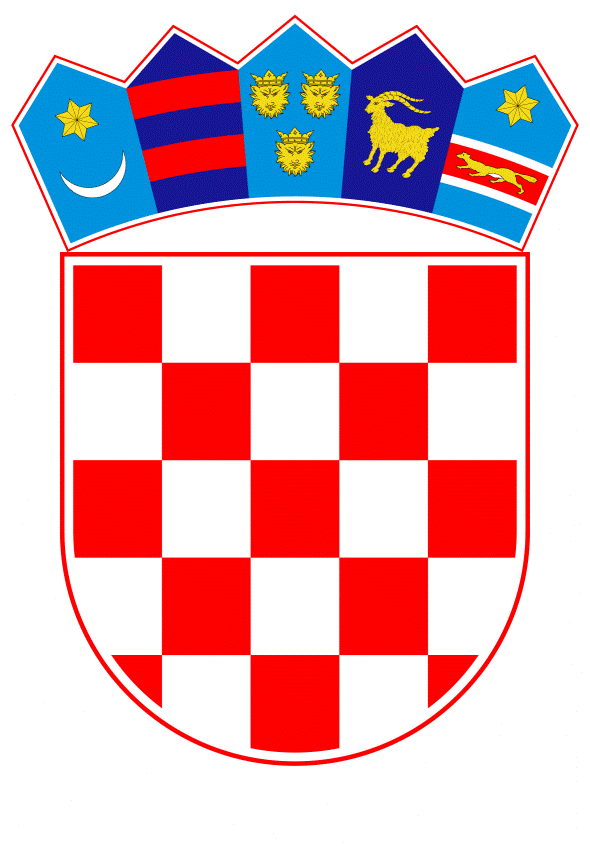 VLADA REPUBLIKE HRVATSKEZagreb, 1. travnja 2021.___________________________________________________________________________________________________________________________________________________________________________________________________________________________Banski dvori | Trg Sv. Marka 2 | 10000 Zagreb | tel. 01 4569 222 | vlada.gov.hrVLADA REPUBLIKE HRVATSKE__________________________________________________________________________ 											NACRT KONAČNI PRIJEDLOG ZAKONA O IZMJENAMA I DOPUNAMA ZAKONA O PRUŽANJU USLUGA U TURIZMU___________________________________________________________________________ Zagreb, travanj 2021.KONAČNI PRIJEDLOG ZAKONA O IZMJENAMA I DOPUNAMAZAKONA O PRUŽANJU USLUGA U TURIZMUČlanak 1.U Zakonu o pružanju usluga u turizmu („Narodne novine“, br. 130/17., 25/19., 98/19. i 42/20.) u članku 2. na kraju točke 2. briše se točka i dodaje se točka 3. koja glasi:„3. Direktiva 2005/36/EZ Europskog parlamenta i Vijeća od 7. rujna 2005. o priznavanju stručnih kvalifikacija (Tekst značajan za EGP) (SL L 255, 30.9.2005.), kako je posljednji put izmijenjena Direktivom 2013/55/EU Europskog parlamenta i Vijeća od 20. studenoga 2013. o izmjeni Direktive 2005/36/EZ o priznavanju stručnih kvalifikacija i Uredbe (EU) br. 1024/2012 o administrativnoj suradnji putem Informacijskog sustava unutarnjeg tržišta („Uredba IMI“) (Tekst značajan za EGP) (SL L 354, 28.12.2013.).“Članak 2.U članku 7. iza točke 9. dodaje se nova točka 10. koja glasi:„10. internetska platforma znači davatelj usluga informacijskog društva odnosno pravna ili fizička osoba koja pruža uslugu koja se uz naknadu pruža elektroničkim putem na individualni zahtjev korisnika“Dosadašnje točke 10. do 23. postaju točke 11. do 24.Dosadašnja točka 24. briše se.Članak 3.U članku 13. stavku 4. podstavku 2. riječ: „unatrag“ zamjenjuje se riječima: „prije dana podnošenja zahtjeva za odjavu“.Članak 4.U članku 17. stavku 3. riječi: „U uvjetima posebnih okolnosti“ zamjenjuju se riječima: „Za vrijeme trajanja epidemije bolesti COVID-19 uzrokovane virusom SARS-CoV-2“.U stavku 4. riječi: „posebnih okolnosti“ zamjenjuju se riječima: „epidemije bolesti COVID-19 uzrokovane virusom SARS-CoV-2“.Članak 5.U članku 18. iza stavka 4. dodaje se stavak 5. koji glasi:„(5) Priznavanje inozemnih stručnih kvalifikacija voditelja poslova u Republici Hrvatskoj uređuje se sukladno posebnom propisu kojim je uređeno priznavanje inozemnih stručnih kvalifikacija.“.Članak 6.Naslov iznad članka 38.a i članak 38.a brišu se.Članak 7.U članku 70. stavku 2. riječi: „po županijama“ brišu se.U stavku 3. na kraju rečenice umjesto točke stavlja se  zarez i dodaju se riječi: „bez obveze polaganja općeg dijela stručnog ispita za turističke vodiče.“.Stavak 4. mijenja se i glasi:„(4) Ministar pravilnikom propisuje popis zaštićenih cjelina (lokaliteta) umjetničke, arheološke i/ili povijesne baštine, uz prethodno mišljenje ministara nadležnih za kulturu, branitelje i poslove zaštite prirode.“.Članak 8.U članku 71. stavku 4. riječi: „po županijama“ zamjenjuju se riječima: „po regijama“.Članak 9.U članku 74. točka 2. mijenja se i glasi:„2. naznaku o položenom općem dijelu stručnog ispita odnosno naznaku o položenom općem i posebnom dijelu stručnog ispita za zaštićene cjeline (lokalitete)“.Članak 10.Iza članka 75. dodaje se naslov iznad članka i članak 75.a koji glasi:„Ukidanje rješenja o ispunjavanju uvjeta za pružanje usluga turističkog vodičaČlanak 75.a(1) Rješenje o ispunjavanju uvjeta za pružanje usluga turističkog vodiča ukida se s danom podnošenja zahtjeva za odjavu nadležnom upravnom tijelu ili danom navedenim u zahtjevu za odjavu, koji ne može biti određen prije dana podnošenja zahtjeva nadležnom upravnom tijelu.(2) Rješenje o ukidanju rješenja iz stavka 1. ovoga članka donosi nadležno upravno tijelo i dostavlja ga Ministarstvu, nadležnom područnom uredu tijela državne uprave nadležnog za poslove turističke inspekcije i nadležnoj ispostavi područnog ureda tijela državne uprave nadležnog za porezni sustav.(3) Protiv rješenja iz stavka 2. ovoga članka može se izjaviti žalba Ministarstvu.“.Članak 11.U članku 76. stavak 5. briše se.Članak 12.U članku 87. stavak 6. mijenja se i glasi: „(6) Pristup podacima iz izvršnih rješenja iz stavaka 2., 3. i 5. ovoga članka omogućit će se putem Središnjeg registra središnjem uredu turističke inspekcije, nadležnom područnom uredu tijela državne uprave nadležnog za poslove turističke inspekcije i nadležnoj ispostavi područnog ureda tijela državne uprave nadležnog za porezni sustav.“.Članak 13.U članku 89. stavku 1. riječi: „danom navedenim u odjavi ili danom podnošenja odjave nadležnom upravnom tijelu, ako je u odjavi naveden datum unatrag” zamjenjuju se riječima: „danom podnošenja zahtjeva za odjavu nadležnom upravnom tijelu ili danom navedenim u zahtjevu za odjavu, koji ne može biti određen prije dana podnošenja zahtjeva za odjavu nadležnom upravnom tijelu”.U stavku 2. riječi: „danom navedenim u odjavi ili danom podnošenja odjave nadležnom upravnom tijelu, ako je u odjavi naveden datum unatrag” zamjenjuju se riječima: „danom podnošenja zahtjeva za odjavu nadležnom upravnom tijelu ili danom navedenim u zahtjevu za odjavu, koji ne može biti određen prije dana podnošenja zahtjeva za odjavu nadležnom upravnom tijelu”.Stavak 3. mijenja se i glasi:„(3) Rješenja iz stavaka 1. i 2. ovoga članka donosi Ministarstvo odnosno nadležno upravno tijelo i podatke iz rješenja po njegovoj izvršnosti upisuje u Središnji registar.“.Iza stavka 3. dodaje se novi stavak 4. koji glasi:„(4) Dostava podataka iz rješenja iz stavaka 1. i 2.  ovoga članka nadležnom područnom uredu turističke inspekcije tijela državne uprave nadležnog za inspekcijske poslove i nadležnoj ispostavi područnog ureda tijela državne uprave nadležnog za porezni sustav uređuje se pravilnikom iz članka 11. stavka 3. ovoga Zakona.“.Dosadašnji stavci 4. i 5. postaju stavci 5. i 6.Članak 14.U članku 95. iza stavka 2. dodaju se novi stavak 3. i stavak 4. koji glase:„(3) Pružatelj usluga iz stavka 2. ovoga članka dužan je prije početka pružanja usluga dostaviti Ministarstvu obavijest o početku pružanja usluga koja sadrži podatke o tvrtki i sjedištu, njezinu osobnom identifikacijskom broju, adresi svakog prostora u kojem se pružaju usluge te svaku promjenu navedenih podataka prijaviti u roku od osam dana od nastale promjene.(4) Temeljem obavijesti iz stavka 3. ovoga članka, pružatelj usluga iz stavka 2. ovoga članka odnosno svaki prostor u kojem posluje, upisuje se u Središnji registar.“.U dosadašnjem stavku 3., koji postaje stavak 5., točka 5. mijenja se i glasi: „5. sklopiti s putnikom ugovor o najmu vozila koji obvezno mora sadržavati podatke o pružatelju usluge i korisniku usluge (ime i prezime, datum rođenja i broj identifikacijske isprave), iznajmljenom vozilu (registarska oznaka vozila), predviđenom trajanju najma te voditi evidenciju o sklopljenim ugovorima i podacima putem sustava Središnjeg registra“.Iza stavka 5. dodaje se stavak 6. koji glasi:„(6) Pristup podacima iz stavka 5. točke 5. ovoga članka, omogućit će se putem Središnjeg registra Središnjem uredu turističke inspekcije, tijelu državne uprave nadležnom za poslove turističke inspekcije, tijelu državne uprave nadležnom za unutarnje poslove i nadležnoj ispostavi područnog ureda tijela državne uprave nadležnog za porezni sustav.“.Članak 15.Iza članka 99. dodaje se naslov iznad članka i članak 99.a koji glasi:„Obrada osobnih podatakaČlanak 99.aNa obradu osobnih podataka propisanih ovim Zakonom primjenjuju se propisi kojima se uređuje područje zaštite osobnih podataka.“.Članak 16.U članku 102. stavak 4. mijenja se i glasi:„(4) Iznimno od odredaba ovoga članka, turistički inspektor dužan je bez odgađanja, a najkasnije u roku od 15 dana od dana završetka inspekcijskog nadzora, podnijeti optužni prijedlog za pokretanje prekršajnog postupka odnosno izdati prekršajni nalog ili naplatiti kaznu na mjestu izvršenja prekršaja u svim slučajevima kada je propisana upravna mjera zabrane te u slučajevima utvrđenja prekršaja iz članka 107. stavka 1., članka 108. stavka 1. točke 8., članka 109. stavka 1. točaka 1., 3. i 7., članka 110. stavka 1. točaka 1., 2., 3. i 6., članka 111. stavka 1. točaka 1. do 8., članka 112.a i članka 112.b ovoga Zakona te u svim slučajevima ponavljanja istog prekršaja.“.Članak 17.U članku 104. stavku 1. dodaje se novi podstavak 1. koji glasi: „- fizička osoba iz članka 69. stavaka 2. i 3. ovoga Zakona pruža usluge turističkog vodiča suprotno odredbi članka 73. stavka 1. ovoga Zakona“.Dosadašnji podstavci 1. do 4. postaju podstavci 2. do 5.Iza podstavka 5. dodaje se novi podstavak 6. koji glasi:„- fizička osoba pruža usluga turističkog vodiča bez nekog od oblika poslovanja sukladno posebnim propisima ili kao zaposlenik putem ugovora o radu ili putem ugovora o djelu ili ugovora  o obavljanju studentskih poslova“.Dosadašnji podstavak 5. postaje podstavak 7.Članak 18.Članak 105. mijenja se i glasi:„(1) Ako se u provedbi inspekcijskog nadzora u području pružanja usluga u turizmu utvrdi da se usluge u turizmu pružaju suprotno izdanom rješenju nadležnog upravnog tijela odnosno Ministarstva, turistički inspektor će po završetku inspekcijskog nadzora s utvrđenim činjenicama odlučnim za donošenje rješenja, donijeti i otpremiti rješenje stranki kojim će do otklanjanja utvrđenih nedostataka odnosno nepravilnosti, zabraniti pravnoj ili fizičkoj osobi pružanje usluga u turizmu, u dijelu u kojem se pružaju suprotno rješenju nadležnog upravnog tijela odnosno Ministarstva, izdanom temeljem članaka 87. i 88. ovoga Zakona.(2) Ako se u provedbi inspekcijskog nadzora u području pružanja usluga u turizmu utvrdi da turistička agencija nije prije početka pružanja usluga dostavila Ministarstvu propisane podatke u svezi početka pružanja usluga iz članka 13. stavka 1. ovoga Zakona, turistički inspektor će po završetku inspekcijskog nadzora s utvrđenim činjenicama odlučnim za donošenje rješenja, donijeti i otpremiti rješenje stranki kojim će do otklanjanja utvrđenih nedostataka odnosno nepravilnosti, zabraniti pravnoj ili fizičkoj osobi pružanje usluga u turizmu.(3) Ako se u provedbi inspekcijskog nadzora u području pružanja usluga u turizmu utvrdi da pravna i fizička osoba-obrtnik nije prije početka pružanja usluga iznajmljivanja osobnih vozila bez vozača dostavila Ministarstvu propisane podatke u svezi početka pružanja usluga iz članka 95. stavka 1. ovoga Zakona, turistički inspektor će po završetku inspekcijskog nadzora s utvrđenim činjenicama odlučnim za donošenje rješenja, donijeti i otpremiti rješenje stranki kojim će do otklanjanja utvrđenih nedostataka odnosno nepravilnosti, zabraniti pravnoj ili fizičkoj osobi pružanje usluga u turizmu.(4) Iznimno od stavaka 1., 2. i 3. ovoga članka, u slučaju objektivne spriječenosti turističkog inspektora, rješenja iz stavaka 1., 2. i 3. ovoga članka turistički inspektor dužan je donijeti i otpremiti stranki prvi radni dan nakon što su prestale okolnosti koje su ga sprječavale u donošenju i otpremi rješenja.(5) Žalba protiv rješenja iz stavaka 1., 2. i 3. ovoga članka ne odgađa izvršenje rješenja.(6) Žalba protiv rješenja iz stavaka 1., 2. i 3. ovoga članka podnosi se tijelu državne uprave nadležnom za poslove turističke inspekcije, a rješava je nadležna unutarnja ustrojstvena jedinica za drugostupanjski upravni postupak u središnjem uredu toga tijela.(7) Ako je pravna ili fizička osoba-obrtnik otklonila nedostatke utvrđene rješenjem iz stavaka 1., 2. i 3. ovoga članka ili je zbog drugog razloga prestala obveza izvršenja tog rješenja, turistički inspektor će po službenoj dužnosti u zapisniku o kontroli izvršenja rješenja navesti da je rješenje izvršeno.“.Članak 19.Članak 106. mijenja se i glasi:„(1) Ako poslovni ili drugi prostor, plovni objekt, marina ili drugi objekt za pružanje usluga veza i smještaja plovnih objekata, uređaji ili oprema u kojem ili kojima se pružaju usluge u turizmu ne udovoljavaju uvjetima propisanim ovim Zakonom i propisima donesenim na temelju ovoga Zakona, turistički inspektor rješenjem će narediti otklanjanje utvrđenih nedostataka i nepravilnosti, određujući rok u kojem se ti nedostaci i nepravilnosti moraju otkloniti.(2) Ako turistička agencija ne dostavi obavijest o promjeni podataka o tvrtki i sjedištu turističke agencije, njezinu osobnom identifikacijskom broju, adresi svakog prostora u kojem se pružaju usluge, voditelju poslova, ispunjavanju uvjeta voditelja poslova te ne dostavi dokaze o istom u roku od osam dana od nastale promjene, turistički inspektor rješenjem će narediti otklanjanje utvrđenih nedostataka i nepravilnosti, određujući rok u kojem se ti nedostaci i nepravilnosti moraju otkloniti.(3) Ako pravna i fizička osoba-obrtnik nije dostavio obavijest o promjeni podataka o tvrtki i sjedištu, njezinu osobnom identifikacijskom broju, adresi svakog prostora u kojem se pružaju usluge, u roku od osam dana od nastale promjene, turistički inspektor rješenjem će narediti otklanjanje utvrđenih nedostataka i nepravilnosti, određujući rok u kojem se ti nedostaci i nepravilnosti moraju otkloniti.(4) Rješenja iz stavaka 1., 2. i 3. ovoga članka turistički inspektor neće donositi kada su utvrđeni nedostaci i nepravilnosti otklonjeni tijekom inspekcijskog nadzora, što će turistički inspektor utvrditi i navesti u zapisniku.(5) Ako nedostaci i nepravilnosti iz stavaka 1., 2. i 3. ovoga članka ne budu otklonjeni u određenom roku, turistički inspektor rješenjem će zabraniti pružanje usluge u turizmu u poslovnom prostoru turističke agencije, rent-a-cara, poslovnom ili drugom prostoru, plovnom objektu, marini ili drugom objektu za pružanje usluga veza i smještaja plovila plovnih objekata ili pružanje usluga uređajima ili opremom koji imaju utvrđene nedostatke i nepravilnosti, dok se utvrđeni nedostaci i nepravilnosti ne otklone.(6) Žalba protiv rješenja iz stavka 4. ovoga članka podnosi se tijelu državne uprave nadležnom za poslove turističke inspekcije, a rješava je nadležna unutarnja ustrojstvena jedinica za drugostupanjski upravni postupak u središnjem uredu toga tijela.(7) Ako je pravna ili fizička osoba otklonila nedostatke utvrđene rješenjem iz stavka 1., 2. i 3. ovoga članka ili je zbog drugog razloga prestala obveza izvršenja rješenja, turistički inspektor će po službenoj dužnosti u zapisniku o kontroli izvršenja rješenja navesti da je rješenje izvršeno.“.Članak 20.U članku 107. stavku 1. iza točke 4. dodaju se nove točke 5. i 6. koje glase:„5. informacije iz članka 25. stavka 1. ovoga Zakona ne stavi na raspolaganje putniku prije sklapanja ugovora (članak 25. stavak 1.) 6. informacije iz članka 25. stavka 1. ovoga Zakona nije pružio na jasan, razumljiv, lako uočljiv način, ili kada se one pružaju u pisanom obliku, nisu čitljive niti napisane na hrvatskom jeziku (članak 25. stavci 1. i 2.)“.Dosadašnje točke 5. do 13. postaju točke 7. do 15.Iza točke 15. dodaje se nova točka 16. koja glasi:„16. kao organizator paket-aranžmana za koji putnik raskine ugovor o putovanju u paket-aranžmanu sukladno članku 37. stavku 6. ovoga Zakona, bez nepotrebnog odgađanja, a u svakom slučaju najkasnije u roku od 14 dana od dana raskida ugovora, ne vrati putniku puni iznos svih plaćanja koja su na temelju ugovora izvršena od strane putnika ili u ime putnika (članak 37. stavci 6., 7. i 8.)“.Dosadašnja točka 14., koja postaje točka 17. mijenja se i glasi:„17. kao organizator paket-aranžmana raskine ugovor o putovanju u paket-aranžmanu sukladno članku 38. stavcima 1. i 2. ovoga Zakona, a ne obavijesti putnika o raskidu ugovora unutar roka utvrđenog u ugovoru, ali ne kasnije od rokova propisanih u stavcima 1. i 2. toga članka odnosno bez nepotrebnog odgađanja, ili u slučaju tih raskida ugovora o putovanju u paket-aranžmanu, bez nepotrebnog odgađanja, a u svakom slučaju najkasnije u roku od 14 dana od dana raskida ugovora, ne vrati putniku puni iznos svih plaćanja koja su na temelju ugovora izvršena od strane putnika ili u ime putnika (članak 38.)“.Dosadašnje točke 15. do 34. postaju točke 18. do 37.Dosadašnja točka 35. koja postaje točka 38. mijenja se i glasi:„38. pruža usluge iznajmljivanja vozila (rent-a-car), a nema najmanje jedan poslovni prostor sukladno članku 95. stavku 5. točki 3. ovoga Zakona (članak 95. stavak 5. točka 3.)“.Dosadašnja točka 36. postaje točka 39.Iza točke 39. dodaju se točke 40. i 41. koje glase:„40. ne vodi evidenciju sklopljenih ugovora o najmu sukladno članku 95. stavku 5. točki 5. ovoga Zakona (članak 95. stavak 5. točka 5.)41. opći uvjeti o najmu vozila nisu stavljeni na raspolaganje putniku u pisanom obliku na hrvatskom i/ili engleskom jeziku (članak 95. stavak 5. točka 6.).“.Članak 21. U članku 109. stavku 3. riječi: „točaka 1. - 9.“ brišu se.Članak 22.U članku 110. stavku 1. iza točke 5. dodaje se točka 6. koja glasi:„6. ne dostavi Ministarstvu obavijest o početku pružanja usluga prije početka pružanja usluga sukladno članku 95. stavku 3. ovoga Zakona ili ne prijavi svaku promjenu podataka u roku od osam dana od nastale promjene (članak 95. stavak 3.)“.Članak 23.U članku 111. stavku 1. dodaje se nova točka 1. koja glasi:„1. pruža usluge bez rješenja iz članka 73. stavka 1. ovoga Zakona (članak 73. stavak 1.)“.Dosadašnje točke 1. i 2. postaju točke 2. i 3. Iza točke 3. dodaje se nova točka 4. koja glasi: „4. ako ne pruža usluge kroz neki od oblika poslovanja sukladno posebnim propisima ili kao zaposlenik putem ugovora o radu ili putem ugovora o djelu ili ugovora o obavljanju studenskih poslova (članak 73. stavak 5.)“.Dosadašnje točke 3. do 6. postaju točke 5. do 8.Članak 24.Iza članka 112. dodaju se članci 112.a i 112.b koji glase:„Članak 112.a(1) Novčanom kaznom od 5.000,00 do 30.000,00 kuna kaznit će se za prekršaj pravna osoba - davatelj usluga informacijskog društva, fizička osoba-obrtnik - davatelj usluga informacijskog društva ako ne istakne PDV identifikacijski broj pružatelja usluge sukladno članku 6.a ovoga Zakona (članak 6.a). (2) Za prekršaje iz stavka 1. ovoga članka kaznit će se i odgovorna osoba u pravnoj osobi davatelj usluga informacijskog društva, novčanom kaznom od 3.000,00 do 10.000,00 kuna.(3) U slučaju ponavljanja prekršaja iz stavka 1. ovoga članka pravna osoba - davatelj usluga informacijskog društva, fizička osoba-obrtnik - davatelj usluga informacijskog društva kaznit će se novčanom kaznom od 15.000,00 do 90.000,00 kuna.Članak 112.b(1) Novčanom kaznom od 5.000,00 do 30.000,00 kuna kaznit će se za prekršaj pravna osoba, fizička osoba-obrtnik, ako kao organizator putniku, kojemu je za neizvršeni ugovor o putovanju u paket-aranžmanu izdan vaučer temeljem članka 6. Zakona o izmjenama i dopunama zakona o pružanju usluga u turizmu („Narodne novine“, broj 42/20.), ne vrati sva plaćanja izvršena u korist putnika, sukladno članku 37. stavcima 6. i 7., a u roku iz stavka 8. članka 37. ovoga Zakona. (2) Novčanom kaznom od 5.000,00 do 30.000,00 kuna kaznit će se za prekršaj pravna osoba, fizička osoba-obrtnik, ako kao organizator putniku, kojemu je za neizvršeni ugovor o putovanju u paket-aranžmanu izdan vaučer temeljem članka 6. Zakona o izmjenama i dopunama zakona o pružanju usluga u turizmu („Narodne novine“, broj 42/20.), ne vrati sva plaćanja izvršena u korist putnika, sukladno članku 38. stavcima 2. i 3. ovoga Zakona. (3) Za prekršaje iz stavaka 1. i 2. ovoga članka kaznit će se i odgovorna osoba u pravnoj osobi novčanom kaznom od 3.000,00 do 10.000,00 kuna.(4) U slučaju ponavljanja prekršaja iz stavaka 1. i 2. ovoga članka, pravna osoba, fizička osoba-obrtnik kaznit će se novčanom kaznom od 15.000,00 do 90.000,00 kuna.“.PRIJELAZNE I ZAVRŠNE ODREDBEČlanak 25.(1) Putnik kojemu je za neizvršeni ugovor o putovanju u paket-aranžmanu izdan vaučer temeljem članka 38.a Zakona o pružanju usluga u turizmu („Narodne novine“, br. 130/17., 25/19., 98/19. i 42/20.) ima pravo na raskid ugovora o putovanju u paket-aranžmanu i pravo na povrat svih izvršenih plaćanja.(2) Organizator je dužan putniku iz stavka 1. ovoga članka vratiti sva plaćanja izvršena u korist putnika sukladno članku 37. stavcima 6. i 7. u roku iz stavka 8. toga članka te članku 38. stavcima 2. i 3. Zakona o pružanju usluga u turizmu („Narodne novine“, br. 130/17., 25/19., 98/19. i 42/20.).(3) Iznimno od stavaka 1. i 2. ovoga članka, vaučer iz stavka 1. ovoga članka, uz pristanak putnika, može se iskoristiti za sklapanje ugovora o zamjenskom putovanju u paket-aranžmanu jednake, veće ili niže vrijednosti i / ili kvalitete te izlet ili drugu uslugu putovanja, u roku od jedne godine od njegovog izdavanja.(4) Ako je temeljem vaučera iz stavka 1. ovoga članka ugovoreno zamjensko putovanje u paket-aranžmanu odnosno izlet ili druga usluga putovanja niže kvalitete ili cijene od iznosa vaučera, putnik ima pravo na povrat razlike cijene.(5) Ako putnik ne iskoristi vaučer za sklapanje ugovora o zamjenskom putovanju u paket-aranžmanu u roku iz stavka 3. ovoga članka, smatrat će se da je isti raskinut i putnik ima pravo na povrat svih izvršenih plaćanja sukladno stavku 1. ovoga članka.(6) Putnik može pravo korištenja vaučera iz stavka 1. ovoga članka prenijeti na drugu osobu sukladno odredbama članka 34. Zakona o pružanju usluga u turizmu („Narodne novine“, br. 130/17., 25/19., 98/19. i 42/20.) kojim se uređuje prijenos ugovora o putovanju u paket-aranžmanu na drugog putnika.Članak 26.(1) Osobe koje do stupanja na snagu propisa iz članka 71. stavka 6. Zakona o pružanju usluga u turizmu („Narodne novine“, br. 130/17., 25/19., 98/19. i 42/20.) polože opći dio stručnog ispita odnosno posebni dio stručnog ispita za turističke vodiče za pojedine županije, a nisu ishodile rješenje iz članka 73. stavka 1. Zakona o pružanju usluga u turizmu („Narodne novine“, br. 130/17., 25/19., 98/19. i 42/20.), zadržavaju sva prava stečena polaganjem ispita i nakon stupanja na snagu pravilnika iz članka 71. stavka 6. Zakona o pružanju usluga u turizmu („Narodne novine“, br. 130/17., 25/19., 98/19. i 42/20.).(2) Osobe iz stavka 1. ovoga članka koje polože opći dio stručnog ispita, mogu ishoditi rješenje o ispunjavanju uvjeta za pružanje usluga turističkog vodiča sukladno članku 73. Zakona o pružanju usluga u turizmu („Narodne novine“, br. 130/17., 25/19., 98/19. i 42/20.) za područje Republike Hrvatske, osim na ili u zaštićenim cjelinama (lokalitetima), a osobe koje polože i posebni dio stručnog ispita za zaštićene cjeline (lokalitete), mogu ishoditi rješenje o ispunjavanju uvjeta za pružanje usluga na ili u zaštićenim cjelinama (lokalitetima) u Republici Hrvatskoj sukladno položenom posebnom dijelu stručnog ispita.(3) Osobe koje su do stupanja na snagu ovoga Zakona ishodile rješenje o ispunjavanju uvjeta za pružanje usluga turističkog vodiča sukladno odredbama Zakona o pružanju usluga u turizmu („Narodne novine“, br. 130/17., 25/19., 98/19. i 42/20.) za položeni opći dio stručnog ispita, mogu nastaviti obavljati usluge turističkog vodiča sukladno tom rješenju za područje Republike Hrvatske, osim na ili u zaštićenim cjelinama (lokalitetima), a oni koji imaju položen i posebni dio stručnog ispita, mogu pružati usluge i na ili u zaštićenim cjelinama (lokalitetima) u Republici Hrvatskoj sukladno ishođenom rješenju za županiju za koju je položen stručni ispit.Članak 27.Pružatelji usluga iz članka 95. stavka 2. Zakona o pružanju usluga u turizmu („Narodne novine“, br. 130/17., 25/19., 98/19. i 42/20.) dužni su u roku tri mjeseca od dana stupanja na snagu ovoga Zakona dostaviti Ministarstvu obavijest o pružanju usluga, koja sadrži podatke o tvrtki i sjedištu, njezinu osobnom identifikacijskom broju, adresi svakog prostora u kojem se pružaju usluge, te svaku promjenu navedenih podataka prijaviti u roku od osam dana od nastale promjene.Članak 28.Do uspostave Središnjeg registra Ministarstvo i nadležna upravna tijela nastavljaju dostavljati izvršna rješenja iz članka 87. stavaka 2., 3. i 5. i članka 89. stavaka 1. i 2. Zakona o pružanju usluga u turizmu („Narodne novine“, br. 130/17., 25/19., 98/19. i 42/20.) nadležnom područnom uredu tijela državne uprave nadležnog za poslove turističke inspekcije i nadležnoj ispostavi područnog ureda tijela državne uprave nadležnog za porezni sustav.Članak 29.(1) Do uspostave Središnjeg registra na mrežnim stranicama Ministarstva objavljivat će se, slijedom obavijesti ili prijave iz članka 95. stavka 3. Zakona o pružanju usluga u turizmu („Narodne novine“, br. 130/17., 25/19., 98/19. i 42/20.), popis pružatelja usluga odnosno prostora u kojima posluju te podaci iz tih obavijesti ili prijava.(2) Do uspostave Središnjeg registra pružatelj usluga iz članka 95. stavka 2. Zakona o pružanju usluga u turizmu („Narodne novine“, br. 130/17., 25/19., 98/19. i 42/20.) evidenciju o sklopljenim ugovorima mora voditi u papirnatom ili elektroničkom obliku te o istom čuvati podatke najmanje dvije godine te ih na zahtjev dati na uvid tijelu državne uprave nadležnom za poslove turističke inspekcije, tijelu državne uprave nadležnom za unutarnje poslove i nadležnoj ispostavi područnog ureda tijela državne uprave nadležnom za porezni sustav.Članak 30.Danom stupanja na snagu ovoga Zakona prestaje važiti Pravilnik o načinu korištenja vaučera za neizvršene ugovore o putovanju u paket-aranžmanu („Narodne novine“, broj 60/20.).Članak 31.Ovaj Zakon stupa na snagu prvoga dana od dana objave u „Narodnim novinama“.O B R A Z L O Ž E NJ EI.	RAZLOZI ZBOG KOJIH SE ZAKON DONOSIZakonom o pružanju usluga u turizmu („Narodne novine“, br. 130/17., 25/19., 98/19. i 42/20.; u daljnjem tekstu: Zakon) uređuje se način i uvjeti pod kojima pravne i fizičke osobe mogu pružati usluge u turizmu.Izrada Nacrta konačnog prijedloga zakona potrebna je radi daljnjeg usklađivanja s Direktivom (EU) 2015/2302 Europskog parlamenta i Vijeća od 25. studenoga 2015. o putovanjima u paket-aranžmanima i povezanim putnim aranžmanima, o izmjeni Uredbe (EZ) br. 2006/2004 i Direktive 2011/83/EU Europskog parlamenta i Vijeća te o stavljanju izvan snage Direktive Vijeća 90/314/EEZ (SL L 326, 11.12.2015.; u daljnjem tekstu: Direktiva (EU) 2015/2302), Direktivom 2006/123/EZ Europskog parlamenta i Vijeća od 12. prosinca 2006. o uslugama na unutarnjem tržištu (SL L 376, 27.12.2006.; u daljnjem tekstu: Direktiva 2006/123/EZ) i Direktivom 2005/36/EZ Europskog parlamenta i Vijeća od 7. rujna 2005. o priznavanju stručnih kvalifikacija (Tekst značajan za EGP) (SL L 255, 30.9.2005.), kako je zadnje izmijenjena i dopunjena Direktivom 2013/55/EU Europskog parlamenta i Vijeća od 20. studenoga 2013. o izmjeni Direktive 2005/36/EZ o priznavanju stručnih kvalifikacija i Uredbe (EU) br. 1024/2012 o administrativnoj suradnji putem Informacijskog sustava unutarnjeg tržišta („Uredba IMI“) (Tekst značajan za EGP) (SL L 354, 28.12.2013.; u daljnjem tekstu: Direktiva 2005/36/EZ).Predmetne izmjene i dopune važećeg Zakona provode se zbog povrede prava Europske unije odnosno kršenja odredbi Direktive (EU) 2015/2302 o putovanjima u paket-aranžmanima i povezanim putnim aranžmanima, u pogledu članka 38.a važećeg Zakona. Europska komisija je protiv Republike Hrvatske, 30. listopada 2020., pokrenula drugu fazu postupka zbog povrede prava Europske unije, obrazloženo mišljenje. Naime, člankom 38.a važećeg Zakona uređeno je pravo na raskid ugovora i izdavanje vaučera u uvjetima posebnih okolnosti uzrokovanih epidemijom bolesti COVID-19, prema kojemu uslijed posebnih okolnosti za neizvršene ugovore o putovanju u paket aranžmanu, a koji su se trebali izvršiti nakon 1. ožujka 2020., putnik ima pravo na raskid ugovora o putovanju u paket aranžmanu po isteku 180 dana od dana prestanka posebnih okolnosti, a organizatori putovanja za iste putnicima izdaju vaučer. Ukoliko se putnik odluči za povrat sredstava, organizator mora izvršiti povrat uplaćenih sredstva u roku od 14 dana po isteku 180 dana od prestanka posebnih okolnosti. Predmetnim člankom važećeg Zakona prestanak posebnih okolnosti je vezan uz donošenje odluke o prestanku epidemije bolesti COVID-19, a s obzirom da isto nije izvjesno, potrebno je jasnije propisati vremenske rokove za povrat sredstava i ukloniti nastalu pravnu nesigurnost. Zbog navedenog potrebno je brisati članak 38.a važećeg Zakona. Nakon stupanja na snagu predmetnih izmjena i dopuna važećeg Zakona putnici će moći birati žele li temeljem izdanog vaučera ugovoriti zamjensko putovanje ili će raskinuti ugovor i ostvariti pravo na povrat uplaćenih sredstava u roku od 14 dana od raskida ugovora.Nadalje, Nacionalnim programom reformi 2020., kroz reformski prioritet „4.1.1. Unaprjeđenje poslovnog okruženja“ s ciljem održivog gospodarskog rasta i razvoja predviđena je liberalizacija tržišta usluga kroz olakšavanje pristupa reguliranim profesijama odnosno uklanjanje prepreka slobodi poslovnog nastana i pružanja usluga na unutarnjem tržištu. Nastavno na navedeni reformski prioritet te potrebe daljnjeg usklađivanja s Direktivom 2006/123/EZ i Direktivom 2005/36/EZ, potrebno je izmijeniti Zakon u dijelu koji se odnosi na reguliranu profesiju turističkog vodiča. Naime, daljnje usklađivanje je nužno i zbog povrede prava Europske unije odnosno kršenja Direktive 2005/36/EZ, o čemu je Republika Hrvatska od Europske komisije zaprimila obrazloženo mišljenje. Naime, predmetna Direktiva propisuje kako turistički vodiči iz jedne države članice mogu pružati usluge u drugoj državi članici na privremenoj ili povremenoj osnovi ili ostvariti poslovni nastan. Važeći Zakon propisuje da turistički vodič iz druge države članice koji želi privremeno i povremeno pružati usluge, može iste pružati na zaštićenim cjelinama (lokalitetima) samo ako položi posebni dio stručnog ispita, a isti je prema Zakonu i provedbenom propisu organiziran po županijama. Ovim izmjenama i dopunama Zakona omogućuje se donošenje provedbenih propisa temeljem kojih bi posebni dio stručnog ispita bio organiziran na drugačiji način odnosno po regijama kako bi se smanjila fragmentarnost posebnog dijela ispita. Nadalje, tijekom izrade analize rizika Ministarstvo unutarnjih poslova utvrdilo je sve češću zlouporaba rent-a-car usluge, na način da se ista usluga koristi kako bi se, iz koristoljublja, omogućilo ili pomoglo drugoj osobi nedozvoljeno ući, izići, kretati se ili boraviti u Republici Hrvatskoj. Kako bi se suzbila zlouporaba iznajmljenih vozila od korisnika usluge u svrhu krijumčarenja ljudi potrebno je izmijeniti odredbe važećeg Zakona u dijelu koji se odnosi na pružanje usluga rent-a-cara.U skladu s navedenim potrebno je izmijeniti, odnosno dopuniti odredbe Zakona o pružanju usluga u turizmu.II.	PITANJA KOJA SE ZAKONOM RJEŠAVAJUPredloženim zakonskim rješenjima precizirat će se rok za mogućnost raskida ugovora o neizvršenim putovanjima u paket aranžmanima poslije 1. ožujka 2020.  te povrat uplaćenih iznosa putnika prema turističkim agencijama.S obzirom na veliku fragmentarnost posebnog dijela stručnog ispita za turističke vodiče, a koji je sukladno važećoj zakonskoj odredbi organiziran po županijama, potrebno je napraviti zakonske pretpostavke za drugačije uređenje načina polaganja posebnog dijela stručnog ispita odnosno mogućnost organiziranja ispita po regijama.Nadalje, zbog pravnih praznina potrebno je urediti mogućnost izdavanja rješenja o ukidanju rješenja o ispunjavanju uvjeta za turističkog vodiča te uskladiti izričaj odredbi, a u vezi s  dostavom pojedinih podataka iz rješenja koja se donose temeljem važećeg Zakona iz Središnjeg registra umjesto rješenja.	S obzirom na to da su u dosadašnjoj praksi turističkih inspektora utvrđene pravne praznine te u svrhu olakšavanja postupanja turističkih inspektora proširen je opseg nadzora turističkih inspektora te mogućnost nadzora neregistriranih djelatnosti temeljem ovoga Zakona.	Nadalje, s obzirom na zlouporabu iznajmljenih vozila u svrhu krijumčarenja ljudi preko granice te u svrhu sprječavanja istoga, izmjenama Zakona kojima se propisuje obveza registracije rent-a-car pružatelja usluga pri Ministarstvu turizma i sporta te obveze vođenja evidencije sklopljenih ugovora o usluzi rent-a-cara omogućit će se uvid u pružatelje usluga.III.	OBRAZLOŽENJE ODREDBI PREDLOŽENOG ZAKONAUz članak 1.Ovim člankom propisano je da se ovim Zakonom u pravni poredak Republike Hrvatske prenosi Direktiva 2005/36/EZ Europskog parlamenta i Vijeća od 7. rujna 2005. o priznavanju stručnih kvalifikacija (Tekst značajan za EGP) (SL L 255, 30. 9. 2005.), kako je posljednji put izmijenjena Direktivom 2013/55/EU Europskog parlamenta i Vijeća od 20. studenoga 2013. o izmjeni Direktive 2005/36/EZ o priznavanju stručnih kvalifikacija i Uredbe (EU) br. 1024/2012 o administrativnoj suradnji putem Informacijskog sustava unutarnjeg tržišta („Uredba IMI“) (Tekst značajan za EGP) (SL L 354, 28. 12. 2013.).Uz članak 2.Ovim člankom definira se pojam internetske platforme iz članka 6.a Zakona te se briše definicija pojma „posebne okolnosti“ iz razloga usklađivanja odredbi ovoga Zakona s Direktivom(EU) 2015/2302 Europskog parlamenta i Vijeća od 25. studenoga 2015. o putovanjima u paket-aranžmanima i povezanim putnim aranžmanima, o izmjeni Uredbe (EZ) br. 2006/2004 i Direktive 2011/83/EU Europskog parlamenta i Vijeća te o stavljanju izvan snage Direktive Vijeća 90/314/EEZ (SL L 326, 11. 12. 2015.; u daljnjem tekstu: Direktiva (EU) 2015/2302)..Uz članak 3.Ovim člankom usklađuje se izričaj s pravnom terminologijom.Uz članak 4.Ovim člankom usklađuje se izričaj odredbe zbog brisanja definicije „posebnih okolnosti“.Uz članak 5.Ovim člankom propisuje se da se priznavanje inozemnih stručnih kvalifikacija voditelja poslova turističke agencije u Republici Hrvatskoj uređuje sukladno posebnom propisu kojim je uređeno priznavanje inozemnih stručnih kvalifikacija.Uz članak 6.Ovim člankom briše se članak 38.a Zakona o pružanju usluga u turizmu („Narodne novine“, br. 130/17., 25/19., 98/19. i 42/20.) radi usklađivanja odredbi zakona s Direktivom (EU) 2015/2302.Uz članak 7.Ovim člankom usklađuje se izričaj odredbe s obzirom na organizaciju posebnog dijela stručnog ispita za turističke vodiče koji će se umjesto po županijama organizirati po regijama. Dodatno se uređuje odredba kojom je uređeno pružanje usluga turističkih vodiča drugih država ugovornica Ugovora o Europskom gospodarskom prostoru i Švicarskoj Konfederaciji na privremenoj i povremenoj osnovi na način da se jasnije propiše da turistički vodič može privremeno i povremeno pružati usluge bez obveze da polaže opći dio stručnog ispita za turističke vodiče, ukoliko ispunjava uvjete sukladno posebnom propisu kojim se uređuju uvjeti za priznavanje inozemnih stručnih kvalifikacija. Također dodano je, da se pravilnik o popisu zaštićenih cjelina (lokaliteta) donosi uz suglasnost ministra nadležnog za branitelje te uz zaštićene cjeline (lokalitete), opisno, da se radi samo o lokalitetima umjetničke, arheološke i/ili povijesne baštine s obzirom da su isti razlozi kao takvi priznati u sudskoj praksi Suda Europske unije kao prevladavajući razlozi od društvenog interesa.Uz članke 8. i 9.Ovim člancima predviđa se mogućnost organizacije posebnog dijela stručnog ispita za turističke vodiče po regijama kako bi se smanjila fragmentarnost posebnog dijela stručnog ispita.Uz članak 10.Ovim člankom uklanja se pravna praznina u dijelu koji se odnosi na mogućnost izdavanja rješenja o ukidanju rješenja o ispunjavanju uvjeta za pružanje usluga turističkog vodiča.Uz članak 11.Ovim člankom ukida se obveza upisa rješenja o  priznavanju svojstva počasnog turističkog vodiča u Središnji registar.Uz članak 12.Ovim člankom usklađuje se izričaj u svezi s dostavom pojedinih podataka iz rješenja nadležnim tijelima putem Središnjeg registra umjesto rješenja.Uz članak 13.Ovim člankom usklađuje se izričaj s pravnom terminologijom i izričaj u svezi s dostavom pojedinih podataka iz rješenja nadležnim tijelima putem Središnjeg registra umjesto rješenja.Uz članak 14.Ovim člankom propisuje se obveza registracije pružatelja usluge rent a cara i vođenja evidencija sklopljenih ugovora o najmu vozila kroz Središnji registar te pristup podacima nadležnim tijelima.Uz članak 15.Ovim člankom propisuje se da se na obradu osobnih podataka propisanih ovim Zakonom primjenjuju propisi kojima se uređuje područje zaštite osobnih podataka.Uz članke 16. do 23.Ovim člancima usklađuju se prekršajne odredbe.Uz članak 24.Ovim člankom propisuje se prekršajna kazna za internetske platforme koje su obvezne, a ne istaknu PDV identifikacijski broj za pružatelja ugostiteljskih usluga u domaćinstvu koji je dužan ishoditi PDV identifikacijski broj sukladno posebnim propisima kojima se uređuju porezi i prekršajna kazna za pravne osobe i fizičke osobe-obrtnike ako kao organizator ne vrati putniku sva plaćanja izvršena u korist putnika kojemu je za neizvršeni ugovor o putovanju u paket-aranžmanu izdan vaučer temeljem članka 6. Zakona o izmjenama i dopunama zakona o pružanju usluga u turizmu („Narodne novine“, broj. 42/20.). Uz članak 25.Ovim člankom uređuju se prava i obveze koja proizlaze iz izdanih vaučera temeljem članka 38.a Zakona o pružanju usluga u turizmu („Narodne novine“, br. 130/17., 25/19., 98/19. i 42/20.) koji se briše te stavljanjem izvan snage Pravilnika o načinu korištenja vaučera za neizvršene ugovore o putovanju u paket-aranžmanu („Narodne novine“, broj 60/20.). Temeljem izdanih vaučera putnici će imati pravo ugovoriti zamjensko putovanje ili raskinuti ugovor o putovanju u paket aranžmanu stupanjem na snagu ovoga Zakona te pravo na povrat uplaćenih sredstava u roku od 14 dana od raskida ugovora.Uz članak 26.Ovim člankom uređuju se prava turističkih vodiča koji su položili stručni ispit za turističkog vodiča, a nisu ishodili rješenje o ispunjavanju uvjeta za pružanje usluga turističkog vodiča kao i turističkih vodiča koji su već ishodili rješenja o odobrenju ili rješenja o ispunjavanju uvjeta za pružanje usluga turističkog vodiča za pružanje usluga za područje Republike Hrvatske te za pružanje usluge na ili u zaštićenim cjelinama (lokalitetima) u pojedinim županijama.Uz članak 27.Ovim člankom propisuje se rok u kojem pružatelji usluga rent-a-cara koji već pružaju usluge moraju dostaviti obavijest o pružanju usluga.Uz članke 28. i 29.Ovim člancima propisuje se prijelazno razdoblje do uspostave Središnjeg registra u odnosu na način dostave podataka nadležnim tijelima i vođenja popisa pružatelja usluga rent a cara i vođenja evidencije ugovora o najmu.Uz članak 30.Ovim člankom propisuje se prestanak važenja provedbenog propisa.Uz članak 31.Ovim člankom propisuje se stupanje na snagu Zakona prvog dana od dana objave zbog obveze usklađivanja s pravnom stečevinom Europske unije.IV.	OCJENA I IZVORI SREDSTAVA POTREBNIH ZA PROVOĐENJE ZAKONA	Za provedbu ovoga Zakona nije potrebno osigurati dodatna financijska sredstva u državnom proračunu Republike Hrvatske. V.	RAZLIKE IZMEĐU RJEŠENJA KOJA SE PREDLAŽU KONAČNIM PRIJEDLOGOM ZAKONA U ODNOSU NA RJEŠENJA IZ PRIJEDLOGA ZAKONA TE RAZLOZI ZBOG KOJIH SU TE RAZLIKE NASTALE	U odnosu na tekst Prijedloga zakona koji je prošao prvo čitanje u Hrvatskome saboru, izmjene u tekstu Konačnog prijedloga zakona odnose se na primjedbe Odbora za zakonodavstvo u dijelu koji se odnosi na nomotehničko uređenje prekršajnih odredbi.	Prihvaćen je prijedlog Odbora za turizam da se već Zakonom, a ne Pravilnikom treba urediti polaganje posebnog dijela stručnog ispita za turističke vodiče po regijama te je u tekstu Konačnog prijedloga zakona dodano da će se posebni dio stručnog ispita polagati po regijama umjesto po županijama. Identične prijedloge dala je i saborska zastupnica Boška Ban Vlahek ispred Kluba zastupnika Socijaldemokratske partije, kao i saborski zastupnik Mato Franković kroz pojedinačnu raspravu te ispred Kluba zastupnika Hrvatske demokratske zajednice.	Prihvaćen je prijedlog saborskog zastupnika Mate Frankovića iz pojedinačne rasprave, kao i Kluba zastupnika Hrvatske demokratske zajednice da se Pravilnik o popisu zaštićenih cjelina (lokaliteta) donese i uz suglasnost ministra nadležnog za branitelje.VI. 	PRIJEDLOZI, PRIMJEDBE I MIŠLJENJA KOJI SU DANI NA PRIJEDLOG ZAKONA, A KOJE PREDLAGATELJ NIJE PRIHVATIO, TE RAZLOZI NEPRIHVAĆANJARazmotreni su i ostali prijedlozi Odbora za turizam koji se pozivaju na prijedloge izmjena Zakona predložene od niza udruga i društava turističkih vodiča (eSavjetovanje). Primjedba Odbora za turizam koja se odnosi na definiciju '“poznavanja jezika u dovoljnoj mjeri'“ za strane turističke vodiče te prijedlog da se u ovom  Zakonu definira znanje hrvatskog jezika na razini B2 prema Zajedničkom europskom referentnom okviru za jezike kako ne bi dolazilo do pogrešne interpretacije povijesti i kulture, ne može se prihvatiti jer je isto uređeno člankom 73. važećeg Zakona, koji je na snazi od 1. siječnja 2018. , a koji nije predmet ovoga Zakona. Iz već važećih odredbi Zakona proizlazi kako turistički vodič treba znati jezik na kojem će pružati usluge turističkog vodiča razine B2 prema stupnjevima Zajedničkog europskog referentnog okvira u razumijevanju i govoru, a hrvatski jezik u mjeri dostatnoj za pružanje usluga turističkog vodiča, što podrazumijeva znanje jezika razine B2. S obzirom na to da je stručni ispit za turističkog vodiča potrebno položiti na hrvatskom jeziku smatramo da će znanje hrvatskog jezika za polaganje stručnog ispita biti dovoljno i za pružanje usluge na hrvatskom jeziku. Identične prijedloge dala je i saborska zastupnica Boška Ban Vlahek ispred Kluba zastupnika Socijaldemokratske partije, kroz pojedinačnu raspravu saborski zastupnik Mato Franković kao i ispred Kluba zastupnika Hrvatske demokratske zajednice, ispred Kluba zastupnika Mosta saborski zastupnik Marin Miletić i Božo Petrov, ispred Kluba zastupnika Istarskog demokratskog sabora zastupnica Katarina Nemet, ispred Kluba zastupnika Centra i Građansko-liberalnog saveza saborska zastupnica Marijana Puljak i ispred Kluba zastupnika Domovinskog pokreta saborski zastupnik Davor Dretar.Vezano uz prijedlog Odbora za turizam prema kojem bi ilegalne strane pratitelje putovanja koji rade bez pratnje lokalnih vodiča trebalo jače sankcionirati, prijedlog se ne može prihvatiti jer isto nije predmet ovoga  Zakona. Također, skrećemo pažnju kako je navedeno već uređeno odredbama važećeg Zakona te se u suradnji s turističkom inspekcijom Državnog inspektorata osim redovnih, provode i ciljani nadzori.	Na Odboru za turizam iskazana je i zabrinutost vezana uz raskid ugovora o putovanju u paket aranžmanu te pravo na povrat uplaćenih sredstava u roku od 14 dana od raskida ugovora s obzirom da navedena izmjena predstavlja veliko opterećenje za organizatore paket aranžmana koji bi se mogli naći u velikim financijskim poteškoćama te bi u tom kontekstu trebalo razmisliti o nekoj vrsti financiranja, primjerice putem HBOR-a i HAMAG-BICRO-a. U odnosu na navedeno Vlada Republike Hrvatske je na sjednici održanoj 4. veljače 2021.  donijela Odluku o usvajanju Programa dodjele državnih potpora sektoru turizma i sporta u aktualnoj pandemiji COVID-a 19 („Narodne novine“ broj 10/21.), a koji je odobren od strane Europske komisije njenom Odlukom od 11. siječnja 2021. Cilj Programa je osigurati financijsku podršku poduzetnicima koji obavljaju djelatnosti u sektoru turizma i sporta radi ublažavanja posljedica krize uzrokovane pandemijom koronavirusa na njihovo poslovanje. Program provodi Ministarstvo turizma i sporta, u suradnji s HBOR-om, HAMAG-BICRO-om te poslovnim bankama. Izdavanjem državnih jamstava za kreditne plasmane omogućava se lakši pristup likvidnosti kod financijskih institucija kako bi se očuvao kontinuitet gospodarske aktivnosti u sektoru turizma i sporta. Isto je u raspravi istaknuo i saborski zastupnik Anton Kliman.	Primjedbe iznesene tijekom prvog čitanja u Hrvatskome saboru identične su primjedbama i prijedlozima Odbora za turizam te je obrazloženje neprihvaćanja istih identično.	Prijedlog saborskih zastupnika Marina Miletića i Bože Petrova ispred Kluba zastupnika Mosta te ispred Kluba zastupnika Hrvatskih suverenista saborskog zastupnika Hrvoja Zekanovića, da se Vukovar zaštiti kao mjesto posebnog pijeteta, kao i ostali lokaliteti koji se odnose na Domovinski rat, kao i ostali prijedlozi zastupnika vezano uz zaštićene cjeline (lokalitete), nije predmet ovoga Zakona, već se isto uređuje pravilnikom o popisu zaštićenih cjelina (lokaliteta). Pravilnik će biti rezultat ishoda rasprave u radnoj skupini osnovanoj pri Ministarstvu turizma i sporta. Zaštićene cjeline (lokaliteti) su ovim Zakonom definirane kao zaštićene cjeline (lokaliteti) povijesne, kulturne i umjetničke baštine, a što je sukladno praksi Suda Europske unije, priznato kao prevladavajući razlog općeg interesa za uvođenje dodatnih uvjeta za pružanje usluge. 	Prijedlog saborske zastupnice Boške Ban Vlahek ispred Kluba zastupnika Socijaldemokratske partije o uvođenju načela reciprociteta ili uvjeta hrvatskog podrijetla za turističke vodiče državljane trećih država, a što je podržao i saborski zastupnik Gari Cappelli, nije prihvatljiv jer isto nije predmet ovoga Zakona.	Kroz pojedinačnu raspravu saborski zastupnik Miro Bulj predložio je da turistički vodiči budu samo hrvatski državljani što nije prihvatljivo s obzirom na pravnu stečevinu Europske unije niti je isto predmet ovoga Zakona.	Potrebno četverogodišnje srednjoškolsko obrazovanje kao uvjet za pristup reguliranoj profesiji turističkog vodiča podržala je ispred Kluba zastupnika Istarskog demokratskog sabora saborska zastupnica Katarina Nemet te kroz pojedinačnu raspravu saborski zastupnik Gari Cappelli, no isto nije predmet ovoga Zakona.	Ostala mišljenja, prijedlozi i primjedbe na Prijedlog zakona na raspravi na sjednici Hrvatskoga sabora nisu bile direktno vezane za predmet Prijedloga zakona te se o njima predlagatelj nije mogao posebno očitovati. TEKST ODREDBI VAŽEĆEG ZAKONA KOJE SE MIJENJAJU, ODNOSNO DOPUNJUJUUsklađenost s propisima Europske unijeČlanak 2.Ovim se Zakonom u pravni poredak Republike Hrvatske preuzimaju:1. Direktiva 2006/123/EZ Europskog parlamenta i Vijeća od 12. prosinca 2006. o uslugamana unutarnjem tržištu (SL L 376, 27. 12. 2006.)2. Direktiva (EU) 2015/2302 Europskog parlamenta i Vijeća od 25. studenoga 2015. o putovanjima u paket-aranžmanima i povezanim putnim aranžmanima, o izmjeni Uredbe (EZ) br. 2006/2004 i Direktive 2011/83/EU Europskog parlamenta i Vijeća te o stavljanju izvan snage Direktive Vijeća 90/314/EEZ (SL L 326, 11. 12. 2015.) (u daljnjem tekstu: Direktiva(EU) 2015/2302).Značenje pojmovaČlanak 7.Pojedini pojmovi u smislu ovoga Zakona imaju sljedeće značenje:1. usluga putovanja znači:a) prijevoz putnikab) smještaj koji nije neodvojivi dio prijevoza putnika i nije u svrhe stanovanjac) iznajmljivanje automobila, drugog motornog vozila s vlastitim pogonom i najmanje četiri kotača s brzinom većom od 25 km/h ili motocikala za koje se zahtijeva vozačka dozvola kategorije Ad) bilo koja druga turistička usluga koja nije neodvojivi dio usluge putovanja u smislu podtočaka a), b) ili c) ove točke2. paket-aranžman znači kombinacija najmanje dviju različitih vrsta usluga putovanja za potrebe istog putovanja ili odmora ako:a) te usluge kombinira jedan trgovac, među ostalim na zahtjev ili u skladu s izborom putnika, prije nego što je sklopljen jedinstveni ugovor o svim uslugama ilib) neovisno o tome jesu li sklopljeni zasebni ugovori s pojedinačnim pružateljima usluga putovanja, ako se te usluge:1. kupuju na jednoj prodajnoj točki i ako su odabrane prije nego što je putnik pristao platiti2. nude, prodaju ili naplaćuju po paušalnoj ili ukupnoj cijeni3. oglašavaju ili prodaju pod nazivom »paket-aranžman« ili pod sličnim nazivom4. kombiniraju nakon sklapanja ugovora kojim trgovac putniku daje pravo da bira između različitih vrsta usluga putovanja ili5. kupuju od pojedinačnih trgovaca putem povezanih postupaka online rezerviranja kada trgovac s kojim je sklopljen prvi ugovor dostavlja ime putnika, podatke o plaćanju i adresu e-pošte drugom trgovcu ili trgovcima, a ugovor s drugim trgovcem ili trgovcima sklopljen je najkasnije 24 sata nakon potvrde rezervacije prve usluge putovanja3. ugovor o putovanju u paket-aranžmanu znači ugovor o paket-aranžmanu kao cjelini ili, ako se paket-aranžman pruža u okviru zasebnih ugovora, svi ugovori koji obuhvaćaju usluge putovanja uključene u paket-aranžman4. početak paket-aranžmana znači početak izvršenja usluga putovanja uključenih u paket- aranžman5. povezani putni aranžman znači najmanje dvije različite vrste usluga putovanja kupljene za potrebe istog putovanja ili odmora koje ne predstavljaju paket-aranžman i koji za posljedicu imaju sklapanje zasebnih ugovora s pojedinačnim pružateljima usluga putovanja ako trgovac:a) prilikom jednog posjeta svojoj prodajnoj točki ili jednog kontakta s njome putnicima omogućuje zaseban odabir i zasebno plaćanje svake usluge putovanja ilib) omogućuje ciljanu kupnju najmanje jedne dodatne usluge putovanja od drugog trgovca ako je ugovor s tim drugim trgovcem sklopljen najkasnije 24 sata nakon potvrde rezervacije prve usluge putovanja6. putnik znači svaka osoba koja želi sklopiti ugovor o putovanju u paket-aranžmanu ili izletu ili ugovor o putovanju u povezanom putnom aranžmanu ili koja ima pravo putovati na temelju sklopljenog ugovora o putovanju u paket-aranžmanu ili izletu ili ugovora o putovanju u povezanom putnom aranžmanu7. trgovac znači svaka fizička ili pravna osoba, neovisno o tome je li u privatnom ili javnom vlasništvu, koja u vezi s ugovorima obuhvaćenima ovim Zakonom djeluje, među ostalim, i putem drugih osoba koje djeluju u njezino ime ili za njezin račun, u svrhe povezane sa svojom trgovačkom, poslovnom, obrtničkom ili profesionalnom djelatnošću, bez obzira na to djeluje li u svojstvu organizatora, prodavatelja, trgovca koji omogućuje povezani putni aranžman ili kao pružatelj usluge putovanja8. organizator znači trgovac koji izravno ili putem drugog trgovca odnosno zajedno s drugim trgovcem kombinira i prodaje ili nudi na prodaju paket-aranžmane ili trgovac koji dostavlja podatke o putniku drugom trgovcu u skladu s točkom 2. podtočkom b) podpodtočkom 5. ovoga članka9. prodavatelj znači trgovac koji nije organizator, a koji prodaje ili nudi na prodaju paket-  aranžmane koje kombinira organizator10. poslovni nastan (sjedište) znači stalno mjesto poslovanja gdje se stvarno upravlja gospodarskom djelatnošću od strane pružatelja usluga u neodređenom vremenskom razdoblju i sa stalnom infrastrukturom11. trajni nosač podataka znači svako sredstvo koje putniku ili trgovcu omogućuje pohranu informacija koje su mu osobno upućene i kojima može naknadno pristupati tijekom određenog vremena u svrhe za koje su te informacije namijenjene i koje omogućuje nepromijenjenu reprodukciju pohranjenih informacija12. izvanredne okolnosti koje se nisu mogle izbjeći znači situacija izvan kontrole strane koja se poziva na takvu situaciju i čije se posljedice nisu mogle izbjeći čak i da su poduzete sve razumne mjere13. nesukladnost znači neizvršenje ili nepravilno izvršenje usluga putovanja uključenih u paket-aranžman14. maloljetnik znači svaka osoba mlađa od 18 godina15. prodajna točka znači svaki maloprodajni objekt, bilo nekretnina ili pokretnina bilo internetska stranica za maloprodaju ili sličan online sustav za prodaju, među ostalim kad se internetske stranice za maloprodaju ili online sustavi za prodaju putnicima predstavljaju kao jedinstven sustav, uključujući telefonsku službu16. repatrijacija znači povratak putnika na mjesto polazišta ili na drugo mjesto o kojem su se ugovorne strane suglasile17. potrošač je svaka fizička osoba koja sklapa pravni posao ili djeluje na tržištu izvan svoje trgovačke, poslovne, obrtničke ili profesionalne djelatnosti18. ugovor sklopljen izvan poslovnih prostorija znači ugovor između trgovca i putnika koji je sklopljen uz istodobnu fizičku prisutnost trgovca i putnika na jednome mjestu koje ne predstavlja poslovne prostorije trgovca, ili koji je sklopljen u poslovnim prostorijama trgovca ili putem sredstava daljinske komunikacije neposredno nakon što je trgovac pristupio putniku osobno i individualno na mjestu koje nisu njegove poslovne prostorije, a u kojem su trgovac i putnik bili istodobno fizički prisutni, ili koji je sklopljen za vrijeme izleta koji je organizirao trgovac s namjerom ili ciljem promocije ili prodaje usluga19. izlet znači kombinacija najmanje dviju pojedinačnih usluga za potrebe istog putovanja ili odmora, koje se sastoje od prijevoza ili drugih turističkih i ugostiteljskih usluga, a traje manje od 24 sata i ne uključuje noćenje20. usluga organiziranja putovanja znači pružanje usluge kombiniranja najmanje dviju pojedinačnih različitih vrsta usluga putovanja koje se nude kao paket-aranžman ili izlet21. turistička agencija znači trgovačko društvo, obrtnik ili njihova organizacijska jedinica, koji mogu pružati usluge kao trgovac, organizator ili prodavatelj u smislu ovoga Zakona te organizirati, posredovati ili pružati druge usluge vezane uz putovanje i boravak turista22. zaštićena cjelina (lokalitet) znači područje, prostor ili objekt na kojem se nalaze ili koji sadržava prirodne, kulturne, povijesne, tradicijske i druge vrednote na kojem uslugu turističkog vođenja može pružati samo ovlašteni turistički vodič23. turistički transfer znači usluga koja se ugovara za poznatog putnika (korisnika usluge), a koja se sastoji od organiziranja turističke asistencije i prijevoza putnika i njegove prtljage između mjesta pružanja različitih usluga putovanja, a osobito između putničkih terminala (kolodvora i luka kopnenog, pomorskog, riječnog i zračnog prijevoza) i smještajnih objekata u dolasku i/ili povratku, između smještajnih objekata, odnosno do ili od mjesta pružanja neke druge ugovorene ugostiteljske ili turističke usluge24. posebne okolnosti podrazumijevaju događaj ili određeno stanje koje se nije moglo predvidjeti i na koje se nije moglo utjecati, a koje ugrožava život i zdravlje građana, imovinu veće vrijednosti, znatno narušava okoliš, narušava gospodarsku aktivnost ili uzrokuje znatnu gospodarsku štetu25. Ministarstvo znači ministarstvo nadležno za turizam26. nadležno upravno tijelo znači upravno tijelo županije odnosno Grada Zagreba u čijem je djelokrugu obavljanje povjerenih poslova državne uprave koji se odnose na pružanje usluga u turizmu27. ministar znači čelnik ministarstva nadležnog za turizam.Prijava poslovanja turističke agencijeČlanak 13.(1) Turistička agencija dužna je prije početka pružanja usluga dostaviti Ministarstvu obavijest o početku pružanja usluga koja sadrži podatke o tvrtki i sjedištu turističke agencije, njezinu osobnom identifikacijskom broju, adresi svakog prostora u kojem se pružaju usluge, voditelju poslova, ispunjavanju uvjeta voditelja poslova te dostaviti dokaze o istom, a svaku promjenu navedenih podataka prijaviti i dostaviti dokaze o istom u roku od osam dana od nastale promjene. (2) Osim obavijesti i dokaza iz stavka 1. ovoga članka, turistička agencija – organizator paket aranžmana i turistička agencija – trgovac koja omogućuje povezani putni aranžman dužne su Ministarstvu dostaviti podatke i dokaz o ispunjavanju obveze zaštite u slučaju nesolventnosti i osiguranju od odgovornosti. (3) Temeljem obavijesti iz stavaka 1. i 2. ovoga članka, turistička agencija, odnosno svaki prostor u kojem turistička agencija posluje, upisuje se u Središnji registar. (4) Turistička agencija odnosno prostor turističke agencije brisat će se iz Središnjeg registra, o čemu Ministarstvo donosi rješenje, ako se: – utvrdi da voditelj poslova ili osoba koja obavlja poslove voditelja poslova ne ispunjava uvjete propisane ovim Zakonom ili – odjavi poslovanje turističke agencije odnosno poslovanja u pojedinom prostoru turističke agencije s danom navedenim u odjavi, koji ne može biti određen unatrag. (5) Protiv rješenja iz stavka 4. ovoga članka nije dopuštena žalba, ali se može pokrenuti upravni spor.Odgovornost voditelja poslova i mogućnost zamjene u slučaju opravdane spriječenostiČlanak 17.(1) Voditelj poslova odgovoran je za rad turističke agencije sukladno odredbama ovoga Zakona.(2) U slučaju opravdane spriječenosti (bolovanje, porodni dopust i slično) ili prestanka radnog odnosa voditelja poslova, turistička agencija može privremeno, ali ne duže od šest mjeseci u tri godine, za vršitelje tih poslova odrediti osobu koja ispunjava uvjet za voditelja poslova iz članka 18. stavka 2. točke 1. ovoga Zakona.(3) U uvjetima posebnih okolnosti za vršitelje poslova voditelja poslova može se odrediti osoba koja ispunjava uvjet iz članka 18. stavka 2. točke 1. ovoga Zakona.(4) Osoba određena za vršitelja voditelja poslova sukladno stavku 3. ovoga članka može obavljati poslove voditelja poslova najduže šest mjeseci od dana prestanka posebnih okolnosti.Uvjeti za voditelja poslovaČlanak 18.(1) Voditelj poslova je državljanin Republike Hrvatske, državljanin drugih država ugovornicaEuropskog gospodarskog prostora i Švicarske Konfederacije koji ispunjava uvjete za voditeljaposlova propisane ovim Zakonom.(2) Voditelj poslova mora ispunjavati sljedeće uvjete:1. da ima najmanje završenu srednju školu2. da ima položen stručni ispit za voditelja poslova.(3) Strani državljani koji nisu državljani država ugovornica Europskog gospodarskog prostorai Švicarske Konfederacije, a koji u Republici Hrvatskoj imaju registrirano vlastito trgovačko društvo ili obrt za pružanje usluga turističke agencije ili imaju odobren stalni boravak u Republici Hrvatskoj mogu obavljati poslove voditelja poslova uz suglasnost Ministarstva ako ispunjavaju uvjete iz stavka 2. ovoga članka.(4) Protiv odluke o zahtjevu za davanje suglasnosti iz stavka 3. ovoga članka nije dopuštena žalba, ali se može pokrenuti upravni spor.Pravo na raskid ugovora i izdavanje vaučera u uvjetima posebnih okolnosti uzrokovanih epidemijom bolesti COVID-19Članak 38.a(1) Iznimno od članka 37. stavaka 6. i 7. i članka 38. stavaka 2. i 3. ovoga Zakona, za neizvršene ugovore o putovanju u paket-aranžmanu koji su se trebali izvršiti nakon 1. ožujka 2020., putnik ima pravo na raskid ugovora o putovanju u paket-aranžmanu po isteku 180 dana od dana prestanka posebnih okolnosti, a organizatori putovanja za iste putnicima izdaju vaučer.(2) Ako se putnik odluči za povrat sredstava, organizator mora izvršiti povrat uplaćenih sredstava u roku od 14 dana po isteku 180 dana od prestanka posebnih okolnosti.(3) Vaučer izdan za neizvršeni ugovor o putovanju u paket-aranžmanu pokriven je već ugovorenom jamčevinom za slučaj nesolventnosti i na njemu moraju biti navedeni podaci ojamčevini iz članka 50. stavka 5. ovoga Zakona.(4) Ovlašćuje se ministar da pravilnikom uredi način korištenja vaučera iz stavka 1. ovoga članka.Pružanje usluga na ili u zaštićenim cjelinama (lokalitetima) i ostalom području RepublikeHrvatskeČlanak 70.(1) Turistički vodič, ako položi opći dio stručnog ispita za turističkog vodiča, može pružati usluge na području Republike Hrvatske, osim na ili u zaštićenim cjelinama (lokalitetima).(2) Na ili u zaštićenim cjelinama (lokalitetima) turistički vodič može pružati usluge ako položiposebni dio stručnog ispita za zaštićene cjeline (lokalitete) po županijama.(3) Turistički vodič državljanin druge države ugovornice Ugovora o Europskom gospodarskom prostoru i Švicarske Konfederacije može privremeno i povremeno pružati usluge turističkog vodiča na ili u zaštićenim cjelinama (lokalitetima) za koje je položio posebni dio stručnog ispita za zaštićene cjeline (lokalitete).(4) Ministar pravilnikom propisuje popis zaštićenih cjelina (lokaliteta) po županijama, uz prethodno mišljenje ministara nadležnih za kulturu i poslove zaštite prirode.(5) Ministar pravilnikom propisuje uvjete za priznavanje inozemnih stručnih kvalifikacija u Republici Hrvatskoj za pružanje usluga turističkih vodiča, sukladno posebnom propisu kojim je uređeno priznavanje inozemnih stručnih kvalifikacija.Stručni ispit za turističkog vodičaČlanak 71.(1) Stručni ispit za turističkog vodiča polaže se pred ispitnom komisijom pri odgovarajućem visokom učilištu koju rješenjem imenuje ministar, uz prethodno mišljenje ministra nadležnog za obrazovanje.(2) Odgovarajuća visoka učilišta iz stavka 1. ovoga članka su ona koja izvode najmanje stručni ili sveučilišni studij na preddiplomskoj razini u području turizma ili imaju smjer ili nastavne predmete iz područja turizma.(3) Stručni ispit za turističkog vodiča polaže se prema utvrđenom ispitnom programu.(4) Program stručnog ispita za turističkog vodiča sastoji se općeg dijela za područje RepublikeHrvatske i posebnog dijela za zaštićene cjeline (lokalitete) po županijama.(5) O položenom stručnom ispitu za turističkog vodiča izdaje se uvjerenje.(6) Ministar pravilnikom, uz prethodno mišljenje ministra nadležnog za obrazovanje, propisuje ispitni program stručnog ispita za turističkog vodiča, broj nastavnih sati, sastav ispitne komisije, uvjete koje mora ispunjavati nastavno osoblje te način polaganja ispita.Sadržaj rješenjaČlanak 74.Rješenje iz članka 73. stavka 1. ovoga Zakona sadrži:1. ime i prezime, osobni identifikacijski broj, datum i mjesto rođenja te adresu turističkog vodiča2. naznaku o položenom općem dijelu stručnog ispita i posebnom dijelu / posebnim dijelovimaza zaštićene cjeline (lokalitete) za županije za koje je položen stručni ispit3. jezik na kojem će pružati usluge turističkog vodiča.Obveze turističkog vodičaČlanak 75.(1) Turistički vodič pruža usluge turističkog vodiča u skladu s izdanim rješenjem iz članka 73. stavka 1. ovoga Zakona. (2) Turistički vodič dužan je za pruženu uslugu izdati račun korisniku usluge ako pružanje usluge ne organizira turistička agencija ili drugi prodavatelj ili račun ne izda udruga turističkih vodiča koje je član. (3) Turistički vodič dužan je prilikom pružanja usluga nositi na vidljivom mjestu iskaznicu turističkog vodiča kojom se utvrđuje njegovo svojstvo. (4) Ministar pravilnikom propisuje oblik i obrazac iskaznice turističkog vodiča te način njezina izdavanja i uporabe.Počasni turistički vodičČlanak 76.(1) Istaknutim znanstvenicima i stručnjacima može se na njihov zahtjev priznati svojstvopočasnog turističkog vodiča iz područja uže specijalnosti.(2) Počasni turistički vodič može obavljati poslove vodiča samo povremeno.(3) Priznavanje svojstva počasnog turističkog vodiča rješenjem utvrđuje ministar.(4) Protiv rješenja iz stavka 3. ovoga članka nije dopuštena žalba, ali se može pokrenuti upravnispor.(5) Izvršno rješenje iz stavka 3. ovoga članka upisuje se u Središnji registar.Rješenje za pružanje usluga u nautičkom turizmuČlanak 87.(1) Pravna ili fizička osoba iz članka 5. stavka 1. ovoga Zakona i javna ustanova koja upravlja zaštićenim područjima mogu pružati turističke usluge u marini i drugim objektima za pružanje usluga veza i smještaja plovnih objekata te na plovnim objektima nautičkog turizma ako ishode rješenje da su ispunjeni uvjeti za pružanje tih usluga propisani ovim Zakonom i propisima donesenim na temelju ovoga Zakona te uvjeti propisani drugim propisima bez kojih se prema tim propisima ne može izdati rješenje o ispunjavanju uvjeta za obavljanje djelatnosti.(2) Ministarstvo, na zahtjev pravne ili fizičke osobe iz stavka 1. ovoga članka, utvrđuje rješenjem ispunjavanje minimalnih uvjeta i uvjeta za kategoriju marina.(3) Nadležno upravno tijelo prema mjestu pružanja usluge, na zahtjev pravne ili fizičke osobe iz stavka 1. ovoga članka, rješenjem utvrđuje ispunjavanje minimalnih uvjeta za druge objekte za pružanje usluga veza i smještaja plovnih objekata nautičkog turizma.(4) Nadležna tijela iz stavaka 2. i 3. ovoga članka mogu izdati rješenje iz stavka 1. ovoga članka pravnoj ili fizičkoj osobi iz stavka 1. ovoga članka koja ima koncesiju za korištenje marine i drugog objekta za pružanje usluga veza i smještaja plovnih objekata nautičkog turizma, ako je ona potrebna u skladu s posebnim propisima kojima se uređuju koncesije na pomorskom dobru.(5) Nadležno upravno tijelo prema mjestu upisa plovnog objekta ili prema mjestu pružanja usluge, na zahtjev pravne ili fizičke osobe iz stavka 1. ovoga članka, utvrđuje rješenjem ispunjavanje uvjeta za vrstu plovnog objekta nautičkog turizma.(6) Izvršna rješenja iz stavaka 2., 3. i 5. ovoga članka dostavljaju se nadležnom područnom uredu turističke inspekcije tijela državne uprave nadležnog za inspekcijske poslove i nadležnoj ispostavi područnog ureda tijela državne uprave nadležnog za porezni sustav.(7) Izvršna rješenja iz stavaka 2., 3. i 5. ovoga članka upisuju se u Središnji registar.(8) Troškove postupka iz stavaka 2., 3. i 5. ovoga članka snosi podnositelj zahtjeva.(9) Protiv rješenja iz stavaka 3. i 5. ovoga članka može se izjaviti žalba Ministarstvu.(10) Protiv rješenja iz stavka 2. ovoga članka nije dopuštena žalba, ali se može pokrenuti upravni spor.(11) Pravne i fizičke osobe iz stavka 1. ovoga članka mogu pružati usluge iz članka 85. točke 2. ovoga Zakona bez rješenja iz stavka 1. ovoga članka ako ispunjavaju uvjete u skladu s posebnim propisom iz područja pomorstva kojim se uređuju uvjeti za obavljanje djelatnosti iznajmljivanja plovnih objekata s posadom ili bez posade i pružanje usluge smještaja gostiju na plovnom objektu.Prestanak važenja rješenja za pružanje usluga u nautičkom turizmuČlanak 89.(1) Rješenje iz članka 87. stavaka 2. i 3. ovoga Zakona ukinut će se rješenjem u slučaju odjave poslovanja, danom navedenim u odjavi ili danom podnošenja odjave nadležnom upravnom tijelu, ako je u odjavi naveden datum unatrag, ili zbog prestanka koncesije, ako je ona potrebnaza pružanje usluga.(2) Rješenje iz članka 87. stavka 5. ovoga Zakona ukinut će se rješenjem u slučaju odjave poslovanja, danom navedenim u odjavi ili danom podnošenja odjave nadležnom upravnom tijelu, ako je u odjavi naveden datum unatrag.(3) Rješenja iz stavaka 1. i 2. ovoga članka donosi Ministarstvo odnosno nadležno upravno tijelo i po izvršnosti upisuje ih u Središnji registar i dostavlja nadležnom područnom uredu turističke inspekcije tijela državne uprave nadležnog za inspekcijske poslove i nadležnoj ispostavi područnog ureda tijela državne uprave nadležnog za porezni sustav.(4) Protiv rješenja iz stavka 3. ovoga članka koje donosi nadležno upravno tijelo može se izjavitižalba Ministarstvu.(5) Protiv rješenja iz stavka 3. ovoga članka koje donosi Ministarstvo nije dopuštena žalba, alise može pokrenuti upravni spor.Definicija, pružatelji i uvjeti za pružanje usluge iznajmljivanja vozila (rent-a-car)Članak 95.(1) Rent-a-car je usluga iznajmljivanja osobnih vozila bez vozača koje pružaju pravne i fizičkeosobe registrirane za pružanje te usluge.(2) Rent-a-car usluge mogu pružati pravne i fizičke osobe iz članka 5. stavka 1. ovoga Zakona, pod uvjetima propisanim ovim Zakonom i posebnim propisima kojima se uređuje sigurnost prometa na cestama.(3) Pružatelj usluga iz stavka 2. ovoga članka dužan je:1. imati registriranu djelatnost najma vozila (rent-a-car)2. sva vozila registrirati i osigurati sukladno posebnim propisima kojima se regulira registracija i osiguranje, uključujući osiguranje vozača i putnika od posljedica nesretnog slučaja prilikom iznajmljivanja vozila bez vozača3. imati najmanje jedan poslovni prostor koji može biti: poslovnica uređena za prijam putnika, kiosk u kojem se ili iz kojeg se pružaju usluge ili poslovni prostor iz kojeg se pružaju usluge (šalter) odnosno pult ako se isti nalaze u objektima namijenjenim trgovačkim aktivnostima, u hotelima, u sajamskim prostorijama, na kolodvorima ili terminalima za javne usluge kopnenog, pomorskog ili zračnog prijevoza i slično4. imati osigurana parkirališna mjesta za primopredaju vozila5. sklopiti s putnikom ugovor o najmu vozila koji obvezno mora sadržavati podatke o pružateljuusluge i korisniku usluge, iznajmljenom vozilu, predviđenom trajanju najma i pravima i obvezama ugovornih strana6. upoznati putnika s općim uvjetima najma vozila te ih staviti na raspolaganje putniku u pisanom obliku na hrvatskom i/ili engleskom.Upravna suradnjaČlanak 99.(1) Ministarstvo od druge države ugovornice Ugovora o Europskom gospodarskom prostoru u kojoj organizator ima poslovni nastan može zahtijevati pojašnjenje ako ima dvojbe u vezi sa zaštitom u slučaju nesolventnosti koju pruža organizator.(2) Ako Ministarstvo od središnje kontaktne točke druge države ugovornice Ugovora o Europskom gospodarskom prostoru primi zahtjev za pojašnjenjem u vezi sa zaštitom u slučaju nesolventnosti koju pruža organizator koji ima poslovni nastan u Republici Hrvatskoj, daje odgovor na taj zahtjev što je brže moguće, uzimajući u obzir hitnost i složenost predmeta, a najkasnije u roku od 15 radnih dana od primitka zahtjeva.Ovlaštenja turističkog inspektoraČlanak 102.(1) Turistički inspektor neće podnijeti optužni prijedlog odnosno izdati prekršajni nalog ili naplatiti kaznu na mjestu izvršenja prekršaja ako: – nadzirana pravna ili fizička osoba tijekom inspekcijskog nadzora odnosno do donošenja rješenja otkloni nepravilnosti i nedostatke utvrđene u inspekcijskom nadzoru, što će turistički inspektor utvrditi u zapisniku – je za utvrđene nepravilnosti doneseno rješenje, a nadzirana osoba je postupila po izvršnom rješenju turističkog inspektora – nadzirana osoba očitovanjem na zapisnik preuzme obvezu da u određenom roku otkloni nepravilnosti i nedostatke utvrđene u inspekcijskom nadzoru za koje nije izrečena upravna mjera, a turistički inspektor utvrdi da je počinjen prekršaj.(2) Radi ispunjenja obveze iz stavka 1. podstavka 3. ovoga članka turistički inspektor će nadziranoj osobi izdati pisanu naredbu u sklopu zapisnika o obavljenom inspekcijskom nadzoru u kojoj će točno odrediti obvezu i rok za izvršenje, a ovisno o prirodi obveze. (3) Ako nadzirana osoba ne postupi na način opisan u stavku 1. podstavku 1. i 2. ovoga članka odnosno ne ispuni obvezu u određenom roku iz naredbe iz stavka 2. ovoga članka, turistički inspektor je dužan bez odgađanja, a najkasnije u roku od 15 dana od dana završetka inspekcijskog nadzora odnosno od dana kontrole izvršenja rješenja kojim je utvrđeno da stranka nije postupila po rješenju ili od roka za ispunjenje obveze iz naredbe, podnijeti optužni prijedlog za pokretanje prekršajnog postupka odnosno izdati prekršajni nalog ili naplatiti kaznu na mjestu izvršenja prekršaja. (4) Iznimno od odredaba ovoga članka, turistički inspektor dužan je bez odgađanja, a najkasnije u roku od 15 dana od dana završetka inspekcijskog nadzora, podnijeti optužni prijedlog za pokretanje prekršajnog postupka odnosno izdati prekršajni nalog ili naplatiti kaznu na mjestu izvršenja prekršaja u svim slučajevima kada je propisana upravna mjera zabrane te u slučajevima utvrđenja prekršaja iz članka 107. stavka 1., članka 108. stavka 1. točke 8., članka 109. stavka 1. točaka 1., 3. i 7., članka 110. stavka 1. točaka 1., 2. i 3. i članka 111. stavka 1. točaka 1. – 5. ovoga Zakona te u svim slučajevima ponavljanja istog prekršaja.Zabrana pružanja usluga turističkog vodičaČlanak 104.(1) U provedbi inspekcijskog nadzora u području pružanja usluga u turizmu turistički inspektorusmenim će rješenjem zabraniti pružanje usluge turističkog vodiča ako:– fizička osoba pruža usluge turističkog vodiča suprotno rješenju nadležnog upravnog tijela, izdanom temeljem članka 73. ovoga Zakona– fizička osoba državljanin države koja nije država ugovornica Ugovora o Europskom gospodarskom prostoru i Švicarske Konfederacije pruža usluge turističkog vodiča suprotno odredbi članka 69. stavka 3. ovoga Zakona– fizička osoba državljanin druge države ugovornice Ugovora o Europskom gospodarskom prostoru i Švicarske Konfederacije privremeno i povremeno pruža usluge turističkog vodiča na području Republike Hrvatske suprotno posebnim propisima kojima se uređuje priznavanje inozemnih stručnih kvalifikacija za pružanje usluga turističkih vodiča– fizička osoba državljanin druge države ugovornice Ugovora o Europskom gospodarskom prostoru i Švicarske Konfederacije privremeno i povremeno pruža usluge turističkog vodiča na ili u zaštićenim cjelinama (lokalitetima) suprotno odredbi članka 70. stavka 3. ovoga Zakona– fizička osoba pruža usluge počasnog turističkog vodiča suprotno rješenju Ministarstva izdanom temeljem članka 76. ovoga Zakona.(2) Zabrana pružanja usluge turističkog vodiča iz stavka 1. ovoga članka važi do otklanjanja utvrđenih nedostataka.(3) Rješenje iz stavka 1. ovoga članka dostavlja se stranki u pisanom obliku, a najkasnije u rokuod osam dana od dana njegova donošenja.(4) Žalba protiv rješenja iz stavka 1. ovoga članka podnosi se tijelu državne uprave nadležnom za inspekcijske poslove, a rješava je nadležna unutarnja ustrojstvena jedinica za drugostupanjski upravni postupak u središnjem uredu toga tijela.(5) Žalba protiv rješenja iz stavka 1. ovoga članka ne odgađa izvršenje rješenja.Zabrana daljnjeg pružanja usluga u turizmuČlanak 105.(1) Ako se u provedbi inspekcijskog nadzora u području pružanja usluga u turizmu utvrdi da seusluge u turizmu pružaju suprotno izdanom rješenju nadležnog upravnog tijela odnosno Ministarstva, turistički inspektor će po završetku inspekcijskog nadzora s utvrđenim činjenicama odlučnim za donošenje rješenja donijeti i otpremiti rješenje stranki kojim će do otklanjanja utvrđenih nedostataka odnosno nepravilnosti zabraniti pravnoj ili fizičkoj osobi pružanje usluga u turizmu, u dijelu u kojem se pružaju suprotno rješenju nadležnog upravnog tijela odnosno Ministarstva, izdanom temeljem članaka 87. i 88. ovoga Zakona.(2) Iznimno, u slučaju objektivne spriječenosti turističkog inspektora, rješenje iz stavka 1. ovoga članka turistički inspektor dužan je donijeti i otpremiti stranki prvi radni dan nakon što su prestale okolnosti koje su ga sprječavale u donošenju i otpremi rješenja.(3) Žalba protiv rješenja iz stavka 1. ovoga članka ne odgađa izvršenje rješenja.(4) Žalba protiv rješenja iz stavka 1. ovoga članka podnosi se tijelu državne uprave nadležnomza inspekcijske poslove, a rješava je nadležna unutarnja ustrojstvena jedinica za drugostupanjski upravni postupak u središnjem uredu toga tijela.(5) Ako je pravna ili fizička osoba otklonila nedostatke utvrđene rješenjem iz stavka 1. ovoga članka ili je zbog drugog razloga prestala obveza izvršenja toga rješenja, turistički inspektor će po službenoj dužnosti u zapisniku o kontroli izvršenja rješenja navesti da je rješenje izvršeno.Otklanjanje utvrđenih nedostataka i nepravilnostiČlanak 106.(1) Ako poslovni ili drugi prostor, plovni objekt, marina ili drugi objekt za pružanje usluga vezai smještaja plovnih objekata, uređaji ili oprema u kojem ili kojima se pružaju usluge u turizmu ne udovoljavaju uvjetima propisanim ovim Zakonom i propisima donesenim na temelju ovoga Zakona, turistički inspektor rješenjem će narediti otklanjanje utvrđenih nedostataka i nepravilnosti, određujući rok u kojem se ti nedostaci i nepravilnosti moraju otkloniti. (2) Rješenje iz stavka 1. ovoga članka turistički inspektor neće donositi kada su utvrđeni nedostaci i nepravilnosti otklonjeni tijekom inspekcijskog nadzora, što će turistički inspektor utvrditi i navesti u zapisniku.(3) Ako nedostaci i nepravilnosti iz stavka 1. ovoga članka ne budu otklonjeni u određenom roku, turistički inspektor rješenjem će zabraniti pružanje usluge u turizmu u poslovnom ili drugom prostoru, plovnom objektu, marini ili drugom objektu za pružanje usluga veza i smještaja plovila plovnih objekata ili pružanje usluga uređajima ili opremom koji imaju utvrđene nedostatke i nepravilnosti, dok se utvrđeni nedostaci i nepravilnosti ne otklone.(4) Žalba protiv rješenja iz stavka 3. ovoga članka podnosi se tijelu državne uprave nadležnom za inspekcijske poslove, a rješava je nadležna unutarnja ustrojstvena jedinica za drugostupanjski upravni postupak u središnjem uredu toga tijela.(5) Ako je pravna ili fizička osoba otklonila nedostatke utvrđene rješenjem iz stavka 1. ovoga članka ili je zbog drugog razloga prestala obveza izvršenja rješenja, turistički inspektor će po službenoj dužnosti u zapisniku o kontroli izvršenja rješenja navesti da je rješenje izvršeno.DIO JEDANAESTIPREKRŠAJNE ODREDBEČlanak 107.(1) Novčanom kaznom od 5000,00 do 30.000,00 kuna kaznit će se za prekršaj pravna osoba, fizička osoba – obrtnik ako:1. u svojstvu organizatora ili prodavatelja paket-aranžmana, a prije nego što se putnik obveže bilo kojim ugovorom o putovanju u paket-aranžmanu ili bilo kojom odgovarajućom ponudom, ne pruži putniku odgovarajuće standardne informacije i informacije koje su relevantne za paket-aranžman sukladno članku 29. stavcima 1. i 2. ovoga Zakona (članak 29. stavci 1. i 2.)2. u odnosu na paket-aranžmane kako su definirani u članku 7. točki 2. podtočki b) podpodtočki 5. ovoga Zakona, kao organizator i trgovac kojima su podaci (o imenu putnika, podaci o plaćanju i adresa e-pošte) dostavljeni ne pruži putniku informacije navedene u članku 29. stavku 1. ovoga Zakona ako su one relevantne za odgovarajuće usluge putovanja koje nudi (članak 29. stavak 3.)3. u svojstvu posrednika u sklapanju ugovora o paket-aranžmanu koji organizira turistička agencija koja nema sjedište u Republici Hrvatskoj, u promidžbenim materijalima i na svojim mrežnim stranicama ne objavi u kojem svojstvu nastupa i koja svojstva ima, ili ne objavi opće uvjete poslovanja turističke agencije – organizatora putovanja te prava i obveze turističke agencije i korisnika usluge na hrvatskom jeziku (članak 29. stavak 4.)4. putniku informacije iz članka 29. stavaka 1. – 4. ovoga Zakona nije pružio na jasan, razumljiv i lako uočljiv način ili, kada se one pružaju u pisanom obliku, nisu čitljive niti napisane na hrvatskom jeziku (članak 29. stavak 5.)5. informacije koje se putniku pružaju u skladu s člankom 29. stavkom 1. točkama a), c), d), e) i g) ovoga Zakona nisu sastavni dio ugovora o putovanju u paket-aranžmanu ili kao organizator ili prodavatelj paket-aranžmana ove informacije izmijeni bez izričite suglasnosti putnika, ili ako kao organizator i, prema potrebi, prodavatelj na jasan, razumljiv i lako uočljiv način ne dostavi putniku prije sklapanja ugovora o paket-aranžmanu sve izmjene predugovornih informacija (članak 30. stavci 1. i 2.)6. ugovor o putovanju u paket-aranžmanu nije sastavljen na jasnom i razumljivom jeziku niti je čitljiv ako je u pisanom obliku (članak 31. stavak 1.)7. kao organizator i, prema potrebi, prodavatelj ili trgovac obavlja prodaju ili nudi na prodaju paket-aranžmane na području Republike Hrvatske a ne sastavi ugovor o putovanju u paket-aranžmanu na hrvatskom jeziku ili ugovor nije čitljiv ako je u pisanom obliku (članak 31. stavak 2.)8. kao organizator ili prodavatelj paket-aranžmana ne preda putniku primjerak ugovora ili potvrdu o tom ugovoru sukladno članku 31. stavcima 4. i 6. ovoga Zakona (članak 31. stavci 4. i 6.)9. ugovor o putovanju u paket-aranžmanu ili potvrda o tom ugovoru ne sadrži sve informacije iz članka 32. stavaka 1. i 2. ovoga Zakona ili informacije iz stavka 1. – 3. toga članka nisu pružene na jasan, razumljiv i lako uočljiv način (članak 32. stavci 1. – 4.)10. kao organizator paket-aranžmana, prije početka paket-aranžmana, pravodobno ne dostavi putniku potrebne priznanice, vaučere i karte, informacije o predviđenim vremenima polaska i, prema potrebi, roku za registraciju, kao i o predviđenim vremenima za mjesta usputnog zaustavljanja, prometnim vezama i dolasku (članak 32. stavak 5.)11. kao organizator paket-aranžmana poveća ugovorenu cijenu nakon sklapanja ugovora o putovanju u paket-aranžmanu, a u ugovoru nije izričito utvrđena mogućnost povećanja cijene paket-aranžmana niti pravo putnika na sniženje cijene, niti način izračunavanja korekcija cijene, ili ako o povećanju cijene ne obavijesti putnika na jasan i razumljiv način na trajnom nosaču podataka najkasnije 20 dana prije početka paket-aranžmana (članak 35. stavci 1. i 3.)12. kao organizator paket-aranžmana jednostrano izmijeni uvjete ugovora o putovanju u paket-aranžmanu prije početka paket-aranžmana, suprotno odredbama članka 36. stavaka 1. i 5. ovoga Zakona, ili ako bez nepotrebnog odgađanja na jasan, razumljiv i lako uočljiv način na trajnom nosaču podataka ne pruži putniku obavijesti iz članka 36. stavka 4. ovoga Zakona (članak 36. stavci 1., 4. i 5.)13. u slučaju kada putnik iskoristi svoje pravo na jednostrani raskid ugovora u skladu s člankom 36. stavkom 2. točkom b) ovoga Zakona, a ne prihvati zamjenski paket-aranžman, organizator bez odgađanja, a najkasnije u roku od 14 dana od dana kad je zaprimio obavijest o odluci putnika da raskida ugovor, ne vrati putniku sva plaćanja koja su na temelju ugovora izvršena od strane putnika ili u ime putnika (članak 36. stavak 8.)14. kao organizator paket-aranžmana raskine ugovor o putovanju u paket-aranžmanu sukladno članku 38. stavku 1. ovoga Zakona, a ne obavijesti putnika o tom raskidu ugovora unutar roka utvrđenog u ugovoru ili ne kasnije od rokova propisanih u stavku 1. točkama 1. – 3. toga članka, ili u slučaju toga raskida ugovora o putovanju u paket-aranžmanu, bez nepotrebnog odgađanja, a u svakom slučaju najkasnije u roku od 14 dana od dana raskida ugovora, ne vrati putniku puni iznos svih plaćanja koja su na temelju ugovora izvršena od strane putnika ili u ime putnika (članak 38. stavci 1. i. 3.)15. u slučaju kada znatan dio usluga putovanja nije moguće pružiti kako je ugovoreno u ugovoru o putovanju u paket-aranžmanu, kao organizator paket-aranžmana ne ponudi putniku bez dodatnih troškova za putnika odgovarajuće alternativne aranžmane, kad je to moguće, jednake ili više kvalitete od onih navedenih u ugovoru, za nastavak paket-aranžmana, uključujući i slučaj kada putniku nije pružen povratak u mjesto polazišta onako kako je dogovoreno (članak 41. stavak 1.)16. kao prodavatelj paket-aranžmana kod kojeg je kupljen paket-aranžman odbije primiti poruke, zahtjeve ili pritužbe koje mu je putnik u vezi s izvršenjem paket-aranžmana izravno uputio ili ih bez nepotrebnog odgađanja nije proslijedio organizatoru (članak 48. stavak 1.)17. kao organizator paket-aranžmana putniku u poteškoćama ne pruži bez nepotrebnog odgađanja primjerenu pomoć, među ostalim u izvanrednim okolnostima iz članka 42. stavka 1. ovoga Zakona, niti mu pruži primjerene informacije o zdravstvenim službama, lokalnim tijelima i konzularnoj pomoći, ili ne pomogne putniku pri uspostavljanju daljinske komunikacije i pri pronalaženju alternativnih putnih aranžmana (članak 49. stavak 1.)18. kao organizator paket-aranžmana ne osigura, sukladno članku 50. stavcima 1. i 4. ovoga Zakona, za svaki paket-aranžman jamčevinu kod društva za osiguranje ili banke u Republici Hrvatskoj ili drugoj državi ugovornici Europskog gospodarskog prostora, radi povrata putniku svih novčanih sredstava plaćenih od strane putnika ili u ime putnika u vezi s ugovorom o putovanju u paket-aranžmanu za ugovorene usluge čije je izvršenje izostalo ili koje neće biti izvršene ili će tek djelomično biti izvršene, zbog nesolventnosti ili stečaja organizatora i naknade putniku troškova nužnog smještaja, prehrane i povratka putnika s putovanja u mjesto polaska u zemlji i inozemstvu, kao i sve nastale tražbine po toj osnovi, koji su prouzročeni zbog nesolventnosti ili stečaja organizatora ako je ugovorom o putovanju u paket-aranžmanu uključen prijevoz putnika (članak 50. stavci 1. i 4.)19. ugovor ili potvrda iz članka 31. ovoga Zakona ne sadržava podatke iz članka 50. stavka 5. ovoga Zakona (članak 50. stavak 5.)20. ne osigura da je jamčevina za slučaj nesolventnosti djelotvorna i da pokriva razumno predvidive troškove te učinkovita i dostatna za naknadu svih potraživanja i troškova iz članka 50. stavka 1. ovoga Zakona sukladno članku 51. stavcima 1. – 3. ovoga Zakona (članak 51. stavci 1. – 3.)21. kao organizator paket-aranžmana ne sklopi ugovor s osiguravateljem o osiguranju od odgovornosti za štetu koju prouzroči putniku neispunjenjem, djelomičnim ispunjenjem i neurednim ispunjenjem obveza koje se odnose na paket-aranžman ili ako ugovor o putovanju u paket-aranžmanu ili potvrda o tom ugovoru ne sadržava podatke o osiguranju od odgovornosti za štetu, osiguranim rizicima iz članka 53. stavka 1. ovoga Zakona, o osiguratelju – društvu za osiguranje s pripadajućim osobnim identifikacijskim brojem, adresom e-pošte i brojem telefona, brojem izdane police osiguranja i drugim podatkom potrebnim za aktiviranje osiguranja i ostvarivanje prava na naknadu štete (članak 53.)22. kao organizator putovanja ne ponudi putniku osiguranje od posljedica nesretnog slučaja i bolesti na putovanju, oštećenja i gubitka prtljage, dragovoljno zdravstveno osiguranje za vrijeme puta i boravka u inozemstvu, osiguranje za slučaj otkaza putovanja te osiguranje kojim se osiguravaju troškovi pomoći i povratka putnika u mjesto polazišta u slučaju nesreće i bolesti, ili ne stavi na raspolaganje informacije o sadržaju tih osiguranja te opće uvjete ugovora o osiguranju (članak 54.)23. kao trgovac koji omogućuje povezani putni aranžman ne osigura jamčevinu za slučaj nesolventnosti kod društva za osiguranje ili banke u Republici Hrvatskoj ili državi ugovornici Europskog gospodarskog prostora za povrat putniku svih primljenih plaćanja izvršenih od putnika ili u ime putnika ako se usluga putovanja koja je dio povezanog putnog aranžmana ne izvršava zbog njegove nesolventnosti i za repatrijaciju putnika ako je trgovac strana koja je odgovorna za prijevoz putnika (članak 55.)24. kao trgovac koji omogućuje povezani putni aranžman prije nego što se putnik obveže bilo kojim ugovorom koji dovodi do sastavljanja povezanog putnog aranžmana ili bilo kojom odgovarajućom ponudom ne izjavi na jasan, razumljiv i lako uočljiv način da putnik neće moći ostvariti korist ni od jednog od prava koja se primjenjuju isključivo na paket-aranžmane i da će svaki pružatelj usluga biti isključivo odgovoran za pravilno izvršenje svojih usluga u skladu s ugovorom i da će putnik moći ostvariti korist od zaštite u slučaju nesolventnosti u skladu s člankom 55. ovoga Zakona (članak 56. stavci 1. i 2.)25. kao organizator paket-aranžmana i kao trgovac koji omogućuje povezani putni aranžman, prije nego što putnik pristane platiti aranžman, u standardnim pisanim informacijama koje pružaju putniku te u izjavama koje daje u komunikaciji s putnikom na nedvojben, jasan, razumljiv i lako uočljiv način, točno i istinito ne navede nudi li paket-aranžman ili povezani putni aranžman (članak 60. stavak 1.)26. organizira putovanje (paket-aranžman i izlet) na plovnom objektu suprotno članku 61. ovoga Zakona (članak 61.)27. pruža usluge turističke agencije u zaštićenom području kojim upravlja, bez ispunjavanja uvjeta za turističku agenciju propisanih ovim Zakonom ili nudi turistički proizvod bez ispunjavanja uvjeta za turističku agenciju propisanih ovim Zakonom ili nudi turistički proizvod izvan okvira njihove osnovne djelatnosti (članak 67.)28. pruža usluge u nautičkom turizmu, a ne ispunjava propisane uvjete (članak 86. stavak 3.)29. pruža usluge u nautičkom turizmu suprotno izdanom rješenju o ispunjavanju uvjeta za obavljanje djelatnosti (članak 87. stavak 1.)30. pruža turističke usluge zdravstvenog turizma bez ispunjavanja uvjeta iz članka 90. stavka 2. ovoga Zakona (članak 90. stavak 2.)31. pruža turističke usluge u kongresnom turizmu bez ispunjavanja uvjeta propisanih za njihovo pružanje ili organizira kongrese i slične skupove u okviru svoje osnovne djelatnosti suprotno propisanim uvjetima za njihovo organiziranje ili u kotizaciju uključi trošak prijevoza, smještaja, izleta i pansionskih obroka ili organizira prijevoz, smještaj i prehranu za sudionike bez angažiranja turističke agencije, osim u slučaju iz članka 91. stavka 4. ovoga Zakona, ili omogući sudionicima kongresa ili sličnog skupa pokrivanje njihovih troškova kroz osobno sponzorstvo, donaciju ili slično (članak 91. stavci 2., 5. i 6.)32. pruža turističke usluge aktivnog i pustolovnog turizma bez ispunjavanja uvjeta iz članka 93. stavka 1. točaka 4., 5. i 6. ovoga Zakona (članak 93. stavak 1.)33. pruža turističke usluge na poljoprivrednom gospodarstvu, uzgajalištu vodenih organizama, vodama, lovištu i u šumi šumoposjednika koje nisu obuhvaćene člankom 94. stavcima 2. i 3. ovoga Zakona, ili ih pruža većem broju turista od propisanog ili bez ispunjavanja propisanih uvjeta (članak 94. stavci 2. – 5.)34. pruža usluge iznajmljivanja vozila (rent-a-car), a nema najmanje jedan poslovni prostor sukladno članku 95. stavku 3. točki 3. ovoga Zakona ili opći uvjeti o najmu vozila nisu stavljeni na raspolaganje putniku u pisanom obliku na hrvatskom i/ili engleskom jeziku (članak 95. stavak 3. točke 3. i 6.)35. pruža usluge turističkog ronjenja suprotno članku 96. stavku 4. ovoga Zakona vezano uz primjenu članka 93. stavka 1. (članak 96. stavak 4.)36. pruža usluge iznajmljivanja opreme za šport i rekreaciju turistima a da korisnike usluga nije osigurao od posljedica nesretnog slučaja, sklapanjem ugovora s osiguravateljem u Republici Hrvatskoj ili drugoj državi ugovornici Europskog gospodarskog prostora i Švicarskoj Konfederaciji (članak 97. stavak 3.).(2) Za prekršaje iz stavka 1. ovoga članka kaznit će se i odgovorna osoba u pravnoj osobi novčanom kaznom od 3000,00 do 10.000,00 kuna.(3) U slučaju ponavljanja prekršaja iz stavka 1. ovoga članka pravna osoba, fizička osoba-obrtnik kaznit će se novčanom kaznom od 15.000,00 do 90.000,00 kuna.(4) Za prekršaje iz stavka 1. ovoga članka turistički inspektor može naplatiti novčanu kaznu pravnoj osobi, fizičkoj osobi – obrtniku na mjestu izvršenja prekršaja u iznosu od 2000,00 kuna, a odgovornoj osobi u pravnoj osobi u iznosu od 1500,00 kuna, osim u slučaju iz stavka 3. ovoga članka.Članak 109.(1) Novčanom kaznom od 2500,00 do 15.000,00 kuna kaznit će se za prekršaj pravna osoba, fizička osoba – obrtnik ako:1. ne objavi uvjete, sadržaj i cijenu svake pojedine usluge i ne pridržava se tih uvjeta, sadržaja i cijena (članak 6. točka 1.)2. ne omogući korisniku usluge podnošenje pisanih prigovora u svojim poslovnim prostorijama ili bez odgađanja pisanim putem ne potvrdi njegov primitak, ili ne omogući korisniku usluge podnošenje pisanog prigovora putem pošte, telefaksa ili elektroničke pošte, ili u pisanom obliku ne odgovori na prigovor u roku od 15 dana od dana zaprimljenog prigovora, ili u poslovnim prostorijama i/ili na mrežnim stranicama vidljivo ne istakne obavijest o načinu podnošenja pisanog prigovora, ili ne vodi i/ili ne čuva pisanu evidenciju prigovora najmanje godinu dana od dana primitka pisanog prigovora (članak 6. točka 3.)3. nema zaposlenog voditelja poslova u punom radnom vremenu ili duže od šest mjeseci u tri godine koristi vršitelja poslova kao voditelja poslova suprotno članku 17. stavku 2. ovoga Zakona (članak 16. i članak 17. stavak 2.)4. na ulazu u poslovnicu odnosno drugi prostor u kojem posluje ili na drugom odgovarajućem mjestu ako se radi o građevini koja je zaštićeno kulturno dobro vidno ne istakne naziv tvrtke i sjedište turističke agencije (članak 20. stavak 1.)5. na ulazu u poslovnicu vidno ne istakne radno vrijeme za rad s korisnicima usluge ili se ne  pridržava istaknutog radnog vremena (članak 20. stavak 3.)6. u svim pisanim promidžbenim materijalima vezanim uz organizirana putovanja, kao i na svim poslovnim dokumentima ili mrežnim stranicama vidljivo ne naznači tvrtku i sjedište turističke agencije (članak 20. stavak 4.)7. ne objavi na svojim mrežnim stranicama podatke sukladno članku 21. ovoga Zakona (članak 21.)8. ne čuva, kao poslovnu tajnu, sve što je saznao o putniku sukladno članku 22. ovoga Zakona (članak 22.).(2) Za prekršaje iz stavka 1. ovoga članka kaznit će se i odgovorna osoba u pravnoj osobi novčanom kaznom od 2000,00 do 5000,00 kuna.(3) Za prekršaje iz stavka 1. točaka 1. – 9. ovoga članka kaznit će se i voditelj poslova novčanomkaznom od 1500,00 do 4000,00 kuna.(4) U slučaju ponavljanja prekršaja iz stavka 1. ovoga članka pravna osoba, fizička osoba – obrtnik kaznit će se novčanom kaznom od 5000,00 do 30.000,00 kuna.(5) Za prekršaje iz stavka 1. ovoga članka turistički inspektor može pravnoj osobi i fizičkoj osobi – obrtniku na mjestu izvršenja prekršaja naplatiti novčanu kaznu u iznosu od 1250,00 kuna, odgovornoj osobi u pravnoj osobi u iznosu od 1000,00 kuna, a voditelju poslova u iznosu od 750,00 kuna, osim u slučaju iz stavka 4. ovoga članka.Članak 110.(1) Novčanom kaznom od 2000,00 do 10.000,00 kuna kaznit će se za prekršaj pravna osoba, fizička osoba – obrtnik ako:1. ne dostavi Ministarstvu obavijest o početku pružanja usluga i dokaze u roku od osam dana od početka pružanja usluga sukladno članku 13. stavcima 1. i 2. ovoga Zakona ili ne prijavi svaku promjenu podataka u roku od osam dana od nastale promjene (članak 13. stavci 1. i 2.)2. organizira putovanja (paket-aranžman i izlet), a da tijekom cijelog putovanja ne koristi najmanje jednog voditelja putovanja koji ispunjava propisane uvjete, za svaku grupu od 15 do 75 putnika, ili ako za razgledavanje zaštićenih cjelina (lokaliteta) ne koristi usluge turističkog vodiča odnosno osobe iz članka 69. stavka 5. ovoga Zakona (članak 24.)3. za pružanje usluga turističkog vodiča koristi osobu koja nije ovlašteni turistički vodič (članak77.)4. za pružanje usluga voditelja putovanja koristi osobu koja nema najmanje završenu srednju školu (članak 79. stavak 3.)5. pisano ne izvijesti davatelja usluga o turističkom predstavniku, njegovim ovlaštenjima i svim nastalim promjenama (članak 81. stavak 3.).(2) Za prekršaje iz stavka 1. ovoga članka kaznit će se i odgovorna osoba u pravnoj osobi novčanom kaznom od 1.500,00 do 3.000,00 kuna.(3) Za prekršaje iz stavka 1. ovoga članka kaznit će se i voditelj poslova novčanom kaznom od 1000,00 do 2000,00 kuna.(4) U slučaju ponavljanja prekršaja iz stavka 1. ovoga članka pravna osoba, fizička osoba – obrtnik kaznit će se novčanom kaznom od 4000,00 do 20.000,00 kuna.(5) Za prekršaje iz stavka 1. ovoga članka turistički inspektor može pravnoj osobi, fizičkoj osobi – obrtniku na mjestu izvršenja prekršaja naplatiti novčanu kaznu u iznosu od 1000,00 kuna, odgovornoj osobi u pravnoj osobi u iznosu od 750,00 kuna, a voditelju poslova u iznosu od 500,00 kuna, osim u slučaju iz stavka 4. ovoga članka.Članak 111.(1) Novčanom kaznom od 2000,00 do 8000,00 kuna kaznit će se za prekršaj fizička osoba ako:1. kao državljanin druge države ugovornice Ugovora o Europskom gospodarskom prostoru ili Švicarske Konfederacije privremeno i povremeno pruža usluge turističkog vodiča na području Republike Hrvatske suprotno posebnim propisima kojima se uređuje priznavanje inozemnih stručnih kvalifikacija za pružanje usluga turističkih vodiča (članak 69. stavak 4.) 2. kao državljanin druge države ugovornice Ugovora o Europskom gospodarskom prostoru ili Švicarske Konfederacije privremeno i povremeno pruža usluge turističkog vodiča na ili u zaštićenim cjelinama (lokalitetima) bez položenog posebnog dijela stručnog ispita za zaštićene cjeline (lokalitete) sukladno odredbama ovoga Zakona (članak 70. stavak 3.) 3. ne pruža usluge turističkog vodiča u skladu s izdanim rješenjem (članak 75. stavak 1.) 4. ne pruža usluge počasnog turističkog vodiča samo povremeno (članak 76. stavak 2.) 5. pruža turističke usluge aktivnog i pustolovnog turizma bez odgovarajućeg uvjerenja/certifikata kojim se utvrđuje sposobnost i razina vještine obavljanja aktivnosti iz članka 92. stavka 1. ovoga Zakona (članak 93. stavak 1. točka 6.) 6. pruža turističke usluge na poljoprivrednom gospodarstvu, uzgajalištu vodenih organizama, vodama, lovištu i u šumi šumoposjednika koje nisu obuhvaćene člankom 94. stavcima 2. i 3. ovoga Zakona, ili ih pruža većem broju turista od propisanog ili bez ispunjavanja propisanih uvjeta (članak 94. stavci 2. – 5.). (2) U slučaju ponavljanja prekršaja iz stavka 1. ovoga članka fizička osoba kaznit će se novčanom kaznom od 4000,00 do 16.000,00 kuna. (3) Za prekršaje iz stavka 1. ovoga članka turistički inspektor može kazniti fizičku osobu iz stavka 1. ovoga članka na mjestu izvršenja prekršaja novčanom kaznom u iznosu od 1000,00 kuna, osim u slučaju iz stavka 2. ovoga članka.Članak 112.(1) Novčanom kaznom od 1200,00 kuna kaznit će se za prekršaj fizička osoba ako:1. prilikom pružanja usluga turističkog vodiča ne nosi na vidljivom mjestu iskaznicu turističkog vodiča kojom se utvrđuje njegovo svojstvo (članak 75. stavak 3.)2. prilikom pružanja usluga voditelja putovanja na vidljivom mjestu ne nosi oznaku s naznakom »voditelj putovanja« i svojim imenom i prezimenom (članak 79. stavak 4.).(2) U slučaju ponavljanja prekršaja iz stavka 1. ovoga članka fizička osoba kaznit će se novčanom kaznom od 2400,00 kuna.(3) Za prekršaje iz stavka 1. ovoga članka turistički inspektor može kazniti fizičku osobu iz stavka 1. ovoga članka na mjestu izvršenja prekršaja novčanom kaznom u iznosu od 600,00 kuna, osim u slučaju iz stavka 2. ovoga članka.Predlagatelj:Ministarstvo turizma i sportaPredmet:Nacrt konačnog prijedloga zakona o izmjenama i dopunama Zakona o pružanju usluga u turizmu